МИНИСТЕРСТВО ТРАНСПОРТА РОССИЙСКОЙ ФЕДЕРАЦИИМИНИСТЕРСТВО ТРАНСПОРТА РОССИЙСКОЙ ФЕДЕРАЦИИМИНИСТЕРСТВО ТРАНСПОРТА РОССИЙСКОЙ ФЕДЕРАЦИИМИНИСТЕРСТВО ТРАНСПОРТА РОССИЙСКОЙ ФЕДЕРАЦИИМИНИСТЕРСТВО ТРАНСПОРТА РОССИЙСКОЙ ФЕДЕРАЦИИМИНИСТЕРСТВО ТРАНСПОРТА РОССИЙСКОЙ ФЕДЕРАЦИИМИНИСТЕРСТВО ТРАНСПОРТА РОССИЙСКОЙ ФЕДЕРАЦИИМИНИСТЕРСТВО ТРАНСПОРТА РОССИЙСКОЙ ФЕДЕРАЦИИМИНИСТЕРСТВО ТРАНСПОРТА РОССИЙСКОЙ ФЕДЕРАЦИИМИНИСТЕРСТВО ТРАНСПОРТА РОССИЙСКОЙ ФЕДЕРАЦИИМИНИСТЕРСТВО ТРАНСПОРТА РОССИЙСКОЙ ФЕДЕРАЦИИМИНИСТЕРСТВО ТРАНСПОРТА РОССИЙСКОЙ ФЕДЕРАЦИИМИНИСТЕРСТВО ТРАНСПОРТА РОССИЙСКОЙ ФЕДЕРАЦИИФедеральное агентство железнодорожного транспортаФедеральное агентство железнодорожного транспортаФедеральное агентство железнодорожного транспортаФедеральное агентство железнодорожного транспортаФедеральное агентство железнодорожного транспортаФедеральное агентство железнодорожного транспортаФедеральное агентство железнодорожного транспортаФедеральное агентство железнодорожного транспортаФедеральное агентство железнодорожного транспортаФедеральное агентство железнодорожного транспортаФедеральное агентство железнодорожного транспортаФедеральное агентство железнодорожного транспортаФедеральное агентство железнодорожного транспортаФедеральное государственное бюджетное образовательное учреждениевысшего образования"Дальневосточный государственный университет путей сообщения"(ДВГУПС)Федеральное государственное бюджетное образовательное учреждениевысшего образования"Дальневосточный государственный университет путей сообщения"(ДВГУПС)Федеральное государственное бюджетное образовательное учреждениевысшего образования"Дальневосточный государственный университет путей сообщения"(ДВГУПС)Федеральное государственное бюджетное образовательное учреждениевысшего образования"Дальневосточный государственный университет путей сообщения"(ДВГУПС)Федеральное государственное бюджетное образовательное учреждениевысшего образования"Дальневосточный государственный университет путей сообщения"(ДВГУПС)Федеральное государственное бюджетное образовательное учреждениевысшего образования"Дальневосточный государственный университет путей сообщения"(ДВГУПС)Федеральное государственное бюджетное образовательное учреждениевысшего образования"Дальневосточный государственный университет путей сообщения"(ДВГУПС)Федеральное государственное бюджетное образовательное учреждениевысшего образования"Дальневосточный государственный университет путей сообщения"(ДВГУПС)Федеральное государственное бюджетное образовательное учреждениевысшего образования"Дальневосточный государственный университет путей сообщения"(ДВГУПС)Федеральное государственное бюджетное образовательное учреждениевысшего образования"Дальневосточный государственный университет путей сообщения"(ДВГУПС)Федеральное государственное бюджетное образовательное учреждениевысшего образования"Дальневосточный государственный университет путей сообщения"(ДВГУПС)Федеральное государственное бюджетное образовательное учреждениевысшего образования"Дальневосточный государственный университет путей сообщения"(ДВГУПС)Федеральное государственное бюджетное образовательное учреждениевысшего образования"Дальневосточный государственный университет путей сообщения"(ДВГУПС)Федеральное государственное бюджетное образовательное учреждениевысшего образования"Дальневосточный государственный университет путей сообщения"(ДВГУПС)Федеральное государственное бюджетное образовательное учреждениевысшего образования"Дальневосточный государственный университет путей сообщения"(ДВГУПС)Федеральное государственное бюджетное образовательное учреждениевысшего образования"Дальневосточный государственный университет путей сообщения"(ДВГУПС)Федеральное государственное бюджетное образовательное учреждениевысшего образования"Дальневосточный государственный университет путей сообщения"(ДВГУПС)Федеральное государственное бюджетное образовательное учреждениевысшего образования"Дальневосточный государственный университет путей сообщения"(ДВГУПС)Федеральное государственное бюджетное образовательное учреждениевысшего образования"Дальневосточный государственный университет путей сообщения"(ДВГУПС)Федеральное государственное бюджетное образовательное учреждениевысшего образования"Дальневосточный государственный университет путей сообщения"(ДВГУПС)Федеральное государственное бюджетное образовательное учреждениевысшего образования"Дальневосточный государственный университет путей сообщения"(ДВГУПС)Федеральное государственное бюджетное образовательное учреждениевысшего образования"Дальневосточный государственный университет путей сообщения"(ДВГУПС)Федеральное государственное бюджетное образовательное учреждениевысшего образования"Дальневосточный государственный университет путей сообщения"(ДВГУПС)Федеральное государственное бюджетное образовательное учреждениевысшего образования"Дальневосточный государственный университет путей сообщения"(ДВГУПС)Байкало-Амурский институт железнодорожного транспорта - филиал федерального государственного бюджетного образовательного учреждения высшего образования «Дальневосточный государственный университет путей сообщения» в г. ТындеБайкало-Амурский институт железнодорожного транспорта - филиал федерального государственного бюджетного образовательного учреждения высшего образования «Дальневосточный государственный университет путей сообщения» в г. ТындеБайкало-Амурский институт железнодорожного транспорта - филиал федерального государственного бюджетного образовательного учреждения высшего образования «Дальневосточный государственный университет путей сообщения» в г. ТындеБайкало-Амурский институт железнодорожного транспорта - филиал федерального государственного бюджетного образовательного учреждения высшего образования «Дальневосточный государственный университет путей сообщения» в г. ТындеБайкало-Амурский институт железнодорожного транспорта - филиал федерального государственного бюджетного образовательного учреждения высшего образования «Дальневосточный государственный университет путей сообщения» в г. ТындеБайкало-Амурский институт железнодорожного транспорта - филиал федерального государственного бюджетного образовательного учреждения высшего образования «Дальневосточный государственный университет путей сообщения» в г. ТындеБайкало-Амурский институт железнодорожного транспорта - филиал федерального государственного бюджетного образовательного учреждения высшего образования «Дальневосточный государственный университет путей сообщения» в г. ТындеБайкало-Амурский институт железнодорожного транспорта - филиал федерального государственного бюджетного образовательного учреждения высшего образования «Дальневосточный государственный университет путей сообщения» в г. ТындеБайкало-Амурский институт железнодорожного транспорта - филиал федерального государственного бюджетного образовательного учреждения высшего образования «Дальневосточный государственный университет путей сообщения» в г. ТындеБайкало-Амурский институт железнодорожного транспорта - филиал федерального государственного бюджетного образовательного учреждения высшего образования «Дальневосточный государственный университет путей сообщения» в г. ТындеБайкало-Амурский институт железнодорожного транспорта - филиал федерального государственного бюджетного образовательного учреждения высшего образования «Дальневосточный государственный университет путей сообщения» в г. ТындеБайкало-Амурский институт железнодорожного транспорта - филиал федерального государственного бюджетного образовательного учреждения высшего образования «Дальневосточный государственный университет путей сообщения» в г. ТындеБайкало-Амурский институт железнодорожного транспорта - филиал федерального государственного бюджетного образовательного учреждения высшего образования «Дальневосточный государственный университет путей сообщения» в г. Тынде(БАмИЖТ - филиал ДВГУПС в г. Тынде)(БАмИЖТ - филиал ДВГУПС в г. Тынде)(БАмИЖТ - филиал ДВГУПС в г. Тынде)(БАмИЖТ - филиал ДВГУПС в г. Тынде)(БАмИЖТ - филиал ДВГУПС в г. Тынде)(БАмИЖТ - филиал ДВГУПС в г. Тынде)(БАмИЖТ - филиал ДВГУПС в г. Тынде)(БАмИЖТ - филиал ДВГУПС в г. Тынде)(БАмИЖТ - филиал ДВГУПС в г. Тынде)(БАмИЖТ - филиал ДВГУПС в г. Тынде)(БАмИЖТ - филиал ДВГУПС в г. Тынде)(БАмИЖТ - филиал ДВГУПС в г. Тынде)(БАмИЖТ - филиал ДВГУПС в г. Тынде)УТВЕРЖДАЮУТВЕРЖДАЮУТВЕРЖДАЮУТВЕРЖДАЮУТВЕРЖДАЮУТВЕРЖДАЮЗам. директора по УРЗам. директора по УРЗам. директора по УРЗам. директора по УРБАмИЖТ - филиала ДВГУПС в г. ТындеБАмИЖТ - филиала ДВГУПС в г. ТындеБАмИЖТ - филиала ДВГУПС в г. ТындеБАмИЖТ - филиала ДВГУПС в г. ТындеБАмИЖТ - филиала ДВГУПС в г. ТындеБАмИЖТ - филиала ДВГУПС в г. Тынде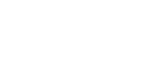 26.04.202326.04.202326.04.2023РАБОЧАЯ ПРОГРАММАРАБОЧАЯ ПРОГРАММАРАБОЧАЯ ПРОГРАММАРАБОЧАЯ ПРОГРАММАРАБОЧАЯ ПРОГРАММАРАБОЧАЯ ПРОГРАММАРАБОЧАЯ ПРОГРАММАРАБОЧАЯ ПРОГРАММАРАБОЧАЯ ПРОГРАММАРАБОЧАЯ ПРОГРАММАРАБОЧАЯ ПРОГРАММАРАБОЧАЯ ПРОГРАММАРАБОЧАЯ ПРОГРАММАдисциплиныдисциплиныМетрология, стандартизация и сертификацияМетрология, стандартизация и сертификацияМетрология, стандартизация и сертификацияМетрология, стандартизация и сертификацияМетрология, стандартизация и сертификацияМетрология, стандартизация и сертификацияМетрология, стандартизация и сертификацияМетрология, стандартизация и сертификацияМетрология, стандартизация и сертификацияМетрология, стандартизация и сертификацияМетрология, стандартизация и сертификацияМетрология, стандартизация и сертификацияМетрология, стандартизация и сертификацияМетрология, стандартизация и сертификацияМетрология, стандартизация и сертификацияМетрология, стандартизация и сертификацияМетрология, стандартизация и сертификацияМетрология, стандартизация и сертификацияМетрология, стандартизация и сертификацияМетрология, стандартизация и сертификацияМетрология, стандартизация и сертификацияМетрология, стандартизация и сертификациядля специальности 23.05.05  Системы обеспечения движения поездовдля специальности 23.05.05  Системы обеспечения движения поездовдля специальности 23.05.05  Системы обеспечения движения поездовдля специальности 23.05.05  Системы обеспечения движения поездовдля специальности 23.05.05  Системы обеспечения движения поездовдля специальности 23.05.05  Системы обеспечения движения поездовдля специальности 23.05.05  Системы обеспечения движения поездовдля специальности 23.05.05  Системы обеспечения движения поездовдля специальности 23.05.05  Системы обеспечения движения поездовдля специальности 23.05.05  Системы обеспечения движения поездовдля специальности 23.05.05  Системы обеспечения движения поездовдля специальности 23.05.05  Системы обеспечения движения поездовдля специальности 23.05.05  Системы обеспечения движения поездовСоставитель(и):Составитель(и):Составитель(и):ст.преподаватель, Исаченко Н.И.ст.преподаватель, Исаченко Н.И.ст.преподаватель, Исаченко Н.И.ст.преподаватель, Исаченко Н.И.ст.преподаватель, Исаченко Н.И.ст.преподаватель, Исаченко Н.И.ст.преподаватель, Исаченко Н.И.ст.преподаватель, Исаченко Н.И.ст.преподаватель, Исаченко Н.И.ст.преподаватель, Исаченко Н.И.ст.преподаватель, Исаченко Н.И.ст.преподаватель, Исаченко Н.И.ст.преподаватель, Исаченко Н.И.ст.преподаватель, Исаченко Н.И.ст.преподаватель, Исаченко Н.И.ст.преподаватель, Исаченко Н.И.ст.преподаватель, Исаченко Н.И.ст.преподаватель, Исаченко Н.И.ст.преподаватель, Исаченко Н.И.ст.преподаватель, Исаченко Н.И.Обсуждена на заседании кафедры:Обсуждена на заседании кафедры:Обсуждена на заседании кафедры:Обсуждена на заседании кафедры:Системы электроснабженияСистемы электроснабженияСистемы электроснабженияСистемы электроснабженияСистемы электроснабженияСистемы электроснабженияСистемы электроснабженияСистемы электроснабженияПротокол от 27.05.2023г. № 4Протокол от 27.05.2023г. № 4Протокол от 27.05.2023г. № 4Протокол от 27.05.2023г. № 4Протокол от 27.05.2023г. № 4Протокол от 27.05.2023г. № 4Протокол от 27.05.2023г. № 4Протокол от 27.05.2023г. № 4Протокол от 27.05.2023г. № 4Протокол от 27.05.2023г. № 4Протокол от 27.05.2023г. № 4Протокол от 27.05.2023г. № 4Протокол от 27.05.2023г. № 4Обсуждена на заседании методической комиссииОбсуждена на заседании методической комиссииОбсуждена на заседании методической комиссииОбсуждена на заседании методической комиссииОбсуждена на заседании методической комиссииОбсуждена на заседании методической комиссииОбсуждена на заседании методической комиссии по родственным направлениям и специальностям: Протокол от 01.01.1754г. №Обсуждена на заседании методической комиссии по родственным направлениям и специальностям: Протокол от 01.01.1754г. №Обсуждена на заседании методической комиссии по родственным направлениям и специальностям: Протокол от 01.01.1754г. №Обсуждена на заседании методической комиссии по родственным направлениям и специальностям: Протокол от 01.01.1754г. №Обсуждена на заседании методической комиссии по родственным направлениям и специальностям: Протокол от 01.01.1754г. №Обсуждена на заседании методической комиссии по родственным направлениям и специальностям: Протокол от 01.01.1754г. №Обсуждена на заседании методической комиссии по родственным направлениям и специальностям: Протокол от 01.01.1754г. №Обсуждена на заседании методической комиссии по родственным направлениям и специальностям: Протокол от 01.01.1754г. №Обсуждена на заседании методической комиссии по родственным направлениям и специальностям: Протокол от 01.01.1754г. №Обсуждена на заседании методической комиссии по родственным направлениям и специальностям: Протокол от 01.01.1754г. №Обсуждена на заседании методической комиссии по родственным направлениям и специальностям: Протокол от 01.01.1754г. №Обсуждена на заседании методической комиссии по родственным направлениям и специальностям: Протокол от 01.01.1754г. №Обсуждена на заседании методической комиссии по родственным направлениям и специальностям: Протокол от 01.01.1754г. №г. Тында2023 г.г. Тында2023 г.г. Тында2023 г.г. Тында2023 г.г. Тында2023 г.г. Тында2023 г.г. Тында2023 г.г. Тында2023 г.г. Тында2023 г.г. Тында2023 г.г. Тында2023 г.г. Тында2023 г.г. Тында2023 г.стр. 2стр. 2Визирование РПД для исполнения в очередном учебном годуВизирование РПД для исполнения в очередном учебном годуВизирование РПД для исполнения в очередном учебном годуПредседатель МК РНСПредседатель МК РНСПредседатель МК РНС__ __________ 2024 г.__ __________ 2024 г.__ __________ 2024 г.Рабочая программа пересмотрена, обсуждена и одобрена дляисполнения в 2024-2025 учебном году на заседании кафедрыРабочая программа пересмотрена, обсуждена и одобрена дляисполнения в 2024-2025 учебном году на заседании кафедрыРабочая программа пересмотрена, обсуждена и одобрена дляисполнения в 2024-2025 учебном году на заседании кафедрыБАмИЖТБАмИЖТБАмИЖТПротокол от  __ __________ 2024 г.  №  __Зав. кафедрой Гашенко С.А.Протокол от  __ __________ 2024 г.  №  __Зав. кафедрой Гашенко С.А.Визирование РПД для исполнения в очередном учебном годуВизирование РПД для исполнения в очередном учебном годуВизирование РПД для исполнения в очередном учебном годуПредседатель МК РНСПредседатель МК РНСПредседатель МК РНС__ __________ 2025 г.__ __________ 2025 г.__ __________ 2025 г.Рабочая программа пересмотрена, обсуждена и одобрена дляисполнения в 2025-2026 учебном году на заседании кафедрыРабочая программа пересмотрена, обсуждена и одобрена дляисполнения в 2025-2026 учебном году на заседании кафедрыРабочая программа пересмотрена, обсуждена и одобрена дляисполнения в 2025-2026 учебном году на заседании кафедрыБАмИЖТБАмИЖТБАмИЖТПротокол от  __ __________ 2025 г.  №  __Зав. кафедрой Гашенко С.А.Протокол от  __ __________ 2025 г.  №  __Зав. кафедрой Гашенко С.А.Визирование РПД для исполнения в очередном учебном годуВизирование РПД для исполнения в очередном учебном годуВизирование РПД для исполнения в очередном учебном годуПредседатель МК РНСПредседатель МК РНСПредседатель МК РНС__ __________ 2026 г.__ __________ 2026 г.__ __________ 2026 г.Рабочая программа пересмотрена, обсуждена и одобрена дляисполнения в 2026-2027 учебном году на заседании кафедрыРабочая программа пересмотрена, обсуждена и одобрена дляисполнения в 2026-2027 учебном году на заседании кафедрыРабочая программа пересмотрена, обсуждена и одобрена дляисполнения в 2026-2027 учебном году на заседании кафедрыБАмИЖТБАмИЖТБАмИЖТПротокол от  __ __________ 2026 г.  №  __Зав. кафедрой Гашенко С.А.Протокол от  __ __________ 2026 г.  №  __Зав. кафедрой Гашенко С.А.Визирование РПД для исполнения в очередном учебном годуВизирование РПД для исполнения в очередном учебном годуВизирование РПД для исполнения в очередном учебном годуПредседатель МК РНСПредседатель МК РНСПредседатель МК РНС__ __________ 2027 г.__ __________ 2027 г.__ __________ 2027 г.Рабочая программа пересмотрена, обсуждена и одобрена дляисполнения в 2027-2028 учебном году на заседании кафедрыРабочая программа пересмотрена, обсуждена и одобрена дляисполнения в 2027-2028 учебном году на заседании кафедрыРабочая программа пересмотрена, обсуждена и одобрена дляисполнения в 2027-2028 учебном году на заседании кафедрыБАмИЖТБАмИЖТБАмИЖТПротокол от  __ __________ 2027 г.  №  __Зав. кафедрой Гашенко С.А.Протокол от  __ __________ 2027 г.  №  __Зав. кафедрой Гашенко С.А.стр. 3стр. 3стр. 3Рабочая программа дисциплины  Метрология, стандартизация и сертификацияРабочая программа дисциплины  Метрология, стандартизация и сертификацияРабочая программа дисциплины  Метрология, стандартизация и сертификацияРабочая программа дисциплины  Метрология, стандартизация и сертификацияРабочая программа дисциплины  Метрология, стандартизация и сертификацияРабочая программа дисциплины  Метрология, стандартизация и сертификацияРабочая программа дисциплины  Метрология, стандартизация и сертификацияРабочая программа дисциплины  Метрология, стандартизация и сертификацияРабочая программа дисциплины  Метрология, стандартизация и сертификацияРабочая программа дисциплины  Метрология, стандартизация и сертификацияРабочая программа дисциплины  Метрология, стандартизация и сертификацияРабочая программа дисциплины  Метрология, стандартизация и сертификацияРабочая программа дисциплины  Метрология, стандартизация и сертификацияРабочая программа дисциплины  Метрология, стандартизация и сертификацияРабочая программа дисциплины  Метрология, стандартизация и сертификацияРабочая программа дисциплины  Метрология, стандартизация и сертификацияразработана в соответствии с ФГОС, утвержденным приказом Министерства образования и науки Российской Федерации от 27.03.2018 № 217разработана в соответствии с ФГОС, утвержденным приказом Министерства образования и науки Российской Федерации от 27.03.2018 № 217разработана в соответствии с ФГОС, утвержденным приказом Министерства образования и науки Российской Федерации от 27.03.2018 № 217разработана в соответствии с ФГОС, утвержденным приказом Министерства образования и науки Российской Федерации от 27.03.2018 № 217разработана в соответствии с ФГОС, утвержденным приказом Министерства образования и науки Российской Федерации от 27.03.2018 № 217разработана в соответствии с ФГОС, утвержденным приказом Министерства образования и науки Российской Федерации от 27.03.2018 № 217разработана в соответствии с ФГОС, утвержденным приказом Министерства образования и науки Российской Федерации от 27.03.2018 № 217разработана в соответствии с ФГОС, утвержденным приказом Министерства образования и науки Российской Федерации от 27.03.2018 № 217разработана в соответствии с ФГОС, утвержденным приказом Министерства образования и науки Российской Федерации от 27.03.2018 № 217разработана в соответствии с ФГОС, утвержденным приказом Министерства образования и науки Российской Федерации от 27.03.2018 № 217разработана в соответствии с ФГОС, утвержденным приказом Министерства образования и науки Российской Федерации от 27.03.2018 № 217разработана в соответствии с ФГОС, утвержденным приказом Министерства образования и науки Российской Федерации от 27.03.2018 № 217разработана в соответствии с ФГОС, утвержденным приказом Министерства образования и науки Российской Федерации от 27.03.2018 № 217разработана в соответствии с ФГОС, утвержденным приказом Министерства образования и науки Российской Федерации от 27.03.2018 № 217разработана в соответствии с ФГОС, утвержденным приказом Министерства образования и науки Российской Федерации от 27.03.2018 № 217разработана в соответствии с ФГОС, утвержденным приказом Министерства образования и науки Российской Федерации от 27.03.2018 № 217КвалификацияКвалификацияКвалификацияКвалификацияКвалификацияинженер путей сообщенияинженер путей сообщенияинженер путей сообщенияинженер путей сообщенияинженер путей сообщенияинженер путей сообщенияинженер путей сообщенияинженер путей сообщенияинженер путей сообщенияФорма обученияФорма обученияФорма обученияФорма обученияФорма обучениязаочнаязаочнаязаочнаязаочнаязаочнаязаочнаязаочнаязаочнаязаочнаяОБЪЕМ ДИСЦИПЛИНЫ (МОДУЛЯ) В ЗАЧЕТНЫХ ЕДИНИЦАХ С УКАЗАНИЕМ КОЛИЧЕСТВА АКАДЕМИЧЕСКИХ ЧАСОВ, ВЫДЕЛЕННЫХ НА КОНТАКТНУЮ РАБОТУ ОБУЧАЮЩИХСЯ С ПРЕПОДАВАТЕЛЕМ (ПО ВИДАМ УЧЕБНЫХ ЗАНЯТИЙ) И НА САМОСТОЯТЕЛЬНУЮ РАБОТУ ОБУЧАЮЩИХСЯОБЪЕМ ДИСЦИПЛИНЫ (МОДУЛЯ) В ЗАЧЕТНЫХ ЕДИНИЦАХ С УКАЗАНИЕМ КОЛИЧЕСТВА АКАДЕМИЧЕСКИХ ЧАСОВ, ВЫДЕЛЕННЫХ НА КОНТАКТНУЮ РАБОТУ ОБУЧАЮЩИХСЯ С ПРЕПОДАВАТЕЛЕМ (ПО ВИДАМ УЧЕБНЫХ ЗАНЯТИЙ) И НА САМОСТОЯТЕЛЬНУЮ РАБОТУ ОБУЧАЮЩИХСЯОБЪЕМ ДИСЦИПЛИНЫ (МОДУЛЯ) В ЗАЧЕТНЫХ ЕДИНИЦАХ С УКАЗАНИЕМ КОЛИЧЕСТВА АКАДЕМИЧЕСКИХ ЧАСОВ, ВЫДЕЛЕННЫХ НА КОНТАКТНУЮ РАБОТУ ОБУЧАЮЩИХСЯ С ПРЕПОДАВАТЕЛЕМ (ПО ВИДАМ УЧЕБНЫХ ЗАНЯТИЙ) И НА САМОСТОЯТЕЛЬНУЮ РАБОТУ ОБУЧАЮЩИХСЯОБЪЕМ ДИСЦИПЛИНЫ (МОДУЛЯ) В ЗАЧЕТНЫХ ЕДИНИЦАХ С УКАЗАНИЕМ КОЛИЧЕСТВА АКАДЕМИЧЕСКИХ ЧАСОВ, ВЫДЕЛЕННЫХ НА КОНТАКТНУЮ РАБОТУ ОБУЧАЮЩИХСЯ С ПРЕПОДАВАТЕЛЕМ (ПО ВИДАМ УЧЕБНЫХ ЗАНЯТИЙ) И НА САМОСТОЯТЕЛЬНУЮ РАБОТУ ОБУЧАЮЩИХСЯОБЪЕМ ДИСЦИПЛИНЫ (МОДУЛЯ) В ЗАЧЕТНЫХ ЕДИНИЦАХ С УКАЗАНИЕМ КОЛИЧЕСТВА АКАДЕМИЧЕСКИХ ЧАСОВ, ВЫДЕЛЕННЫХ НА КОНТАКТНУЮ РАБОТУ ОБУЧАЮЩИХСЯ С ПРЕПОДАВАТЕЛЕМ (ПО ВИДАМ УЧЕБНЫХ ЗАНЯТИЙ) И НА САМОСТОЯТЕЛЬНУЮ РАБОТУ ОБУЧАЮЩИХСЯОБЪЕМ ДИСЦИПЛИНЫ (МОДУЛЯ) В ЗАЧЕТНЫХ ЕДИНИЦАХ С УКАЗАНИЕМ КОЛИЧЕСТВА АКАДЕМИЧЕСКИХ ЧАСОВ, ВЫДЕЛЕННЫХ НА КОНТАКТНУЮ РАБОТУ ОБУЧАЮЩИХСЯ С ПРЕПОДАВАТЕЛЕМ (ПО ВИДАМ УЧЕБНЫХ ЗАНЯТИЙ) И НА САМОСТОЯТЕЛЬНУЮ РАБОТУ ОБУЧАЮЩИХСЯОБЪЕМ ДИСЦИПЛИНЫ (МОДУЛЯ) В ЗАЧЕТНЫХ ЕДИНИЦАХ С УКАЗАНИЕМ КОЛИЧЕСТВА АКАДЕМИЧЕСКИХ ЧАСОВ, ВЫДЕЛЕННЫХ НА КОНТАКТНУЮ РАБОТУ ОБУЧАЮЩИХСЯ С ПРЕПОДАВАТЕЛЕМ (ПО ВИДАМ УЧЕБНЫХ ЗАНЯТИЙ) И НА САМОСТОЯТЕЛЬНУЮ РАБОТУ ОБУЧАЮЩИХСЯОБЪЕМ ДИСЦИПЛИНЫ (МОДУЛЯ) В ЗАЧЕТНЫХ ЕДИНИЦАХ С УКАЗАНИЕМ КОЛИЧЕСТВА АКАДЕМИЧЕСКИХ ЧАСОВ, ВЫДЕЛЕННЫХ НА КОНТАКТНУЮ РАБОТУ ОБУЧАЮЩИХСЯ С ПРЕПОДАВАТЕЛЕМ (ПО ВИДАМ УЧЕБНЫХ ЗАНЯТИЙ) И НА САМОСТОЯТЕЛЬНУЮ РАБОТУ ОБУЧАЮЩИХСЯОБЪЕМ ДИСЦИПЛИНЫ (МОДУЛЯ) В ЗАЧЕТНЫХ ЕДИНИЦАХ С УКАЗАНИЕМ КОЛИЧЕСТВА АКАДЕМИЧЕСКИХ ЧАСОВ, ВЫДЕЛЕННЫХ НА КОНТАКТНУЮ РАБОТУ ОБУЧАЮЩИХСЯ С ПРЕПОДАВАТЕЛЕМ (ПО ВИДАМ УЧЕБНЫХ ЗАНЯТИЙ) И НА САМОСТОЯТЕЛЬНУЮ РАБОТУ ОБУЧАЮЩИХСЯОБЪЕМ ДИСЦИПЛИНЫ (МОДУЛЯ) В ЗАЧЕТНЫХ ЕДИНИЦАХ С УКАЗАНИЕМ КОЛИЧЕСТВА АКАДЕМИЧЕСКИХ ЧАСОВ, ВЫДЕЛЕННЫХ НА КОНТАКТНУЮ РАБОТУ ОБУЧАЮЩИХСЯ С ПРЕПОДАВАТЕЛЕМ (ПО ВИДАМ УЧЕБНЫХ ЗАНЯТИЙ) И НА САМОСТОЯТЕЛЬНУЮ РАБОТУ ОБУЧАЮЩИХСЯОБЪЕМ ДИСЦИПЛИНЫ (МОДУЛЯ) В ЗАЧЕТНЫХ ЕДИНИЦАХ С УКАЗАНИЕМ КОЛИЧЕСТВА АКАДЕМИЧЕСКИХ ЧАСОВ, ВЫДЕЛЕННЫХ НА КОНТАКТНУЮ РАБОТУ ОБУЧАЮЩИХСЯ С ПРЕПОДАВАТЕЛЕМ (ПО ВИДАМ УЧЕБНЫХ ЗАНЯТИЙ) И НА САМОСТОЯТЕЛЬНУЮ РАБОТУ ОБУЧАЮЩИХСЯОБЪЕМ ДИСЦИПЛИНЫ (МОДУЛЯ) В ЗАЧЕТНЫХ ЕДИНИЦАХ С УКАЗАНИЕМ КОЛИЧЕСТВА АКАДЕМИЧЕСКИХ ЧАСОВ, ВЫДЕЛЕННЫХ НА КОНТАКТНУЮ РАБОТУ ОБУЧАЮЩИХСЯ С ПРЕПОДАВАТЕЛЕМ (ПО ВИДАМ УЧЕБНЫХ ЗАНЯТИЙ) И НА САМОСТОЯТЕЛЬНУЮ РАБОТУ ОБУЧАЮЩИХСЯОБЪЕМ ДИСЦИПЛИНЫ (МОДУЛЯ) В ЗАЧЕТНЫХ ЕДИНИЦАХ С УКАЗАНИЕМ КОЛИЧЕСТВА АКАДЕМИЧЕСКИХ ЧАСОВ, ВЫДЕЛЕННЫХ НА КОНТАКТНУЮ РАБОТУ ОБУЧАЮЩИХСЯ С ПРЕПОДАВАТЕЛЕМ (ПО ВИДАМ УЧЕБНЫХ ЗАНЯТИЙ) И НА САМОСТОЯТЕЛЬНУЮ РАБОТУ ОБУЧАЮЩИХСЯОБЪЕМ ДИСЦИПЛИНЫ (МОДУЛЯ) В ЗАЧЕТНЫХ ЕДИНИЦАХ С УКАЗАНИЕМ КОЛИЧЕСТВА АКАДЕМИЧЕСКИХ ЧАСОВ, ВЫДЕЛЕННЫХ НА КОНТАКТНУЮ РАБОТУ ОБУЧАЮЩИХСЯ С ПРЕПОДАВАТЕЛЕМ (ПО ВИДАМ УЧЕБНЫХ ЗАНЯТИЙ) И НА САМОСТОЯТЕЛЬНУЮ РАБОТУ ОБУЧАЮЩИХСЯОбщая трудоемкостьОбщая трудоемкостьОбщая трудоемкостьОбщая трудоемкость4 ЗЕТ4 ЗЕТ4 ЗЕТ4 ЗЕТ4 ЗЕТ4 ЗЕТ4 ЗЕТ4 ЗЕТ4 ЗЕТЧасов по учебному плануЧасов по учебному плануЧасов по учебному плануЧасов по учебному плануЧасов по учебному плануЧасов по учебному плануЧасов по учебному плану144144Виды контроля на курсах:Виды контроля на курсах:Виды контроля на курсах:Виды контроля на курсах:Виды контроля на курсах:в том числе:в том числе:в том числе:в том числе:в том числе:в том числе:в том числе:экзамены (курс)    3контрольных работ  3 курс (1)экзамены (курс)    3контрольных работ  3 курс (1)экзамены (курс)    3контрольных работ  3 курс (1)экзамены (курс)    3контрольных работ  3 курс (1)экзамены (курс)    3контрольных работ  3 курс (1)контактная работаконтактная работаконтактная работаконтактная работаконтактная работаконтактная работа1212экзамены (курс)    3контрольных работ  3 курс (1)экзамены (курс)    3контрольных работ  3 курс (1)экзамены (курс)    3контрольных работ  3 курс (1)экзамены (курс)    3контрольных работ  3 курс (1)экзамены (курс)    3контрольных работ  3 курс (1)самостоятельная работасамостоятельная работасамостоятельная работасамостоятельная работасамостоятельная работасамостоятельная работа123123экзамены (курс)    3контрольных работ  3 курс (1)экзамены (курс)    3контрольных работ  3 курс (1)экзамены (курс)    3контрольных работ  3 курс (1)экзамены (курс)    3контрольных работ  3 курс (1)экзамены (курс)    3контрольных работ  3 курс (1)часов на контрольчасов на контрольчасов на контрольчасов на контрольчасов на контрольчасов на контроль99экзамены (курс)    3контрольных работ  3 курс (1)экзамены (курс)    3контрольных работ  3 курс (1)экзамены (курс)    3контрольных работ  3 курс (1)экзамены (курс)    3контрольных работ  3 курс (1)экзамены (курс)    3контрольных работ  3 курс (1)Распределение часов дисциплины по семестрам (курсам)Распределение часов дисциплины по семестрам (курсам)Распределение часов дисциплины по семестрам (курсам)Распределение часов дисциплины по семестрам (курсам)Распределение часов дисциплины по семестрам (курсам)Распределение часов дисциплины по семестрам (курсам)Распределение часов дисциплины по семестрам (курсам)Распределение часов дисциплины по семестрам (курсам)Распределение часов дисциплины по семестрам (курсам)Распределение часов дисциплины по семестрам (курсам)Распределение часов дисциплины по семестрам (курсам)Распределение часов дисциплины по семестрам (курсам)Распределение часов дисциплины по семестрам (курсам)Распределение часов дисциплины по семестрам (курсам)Распределение часов дисциплины по семестрам (курсам)Распределение часов дисциплины по семестрам (курсам)Распределение часов дисциплины по семестрам (курсам)Распределение часов дисциплины по семестрам (курсам)Распределение часов дисциплины по семестрам (курсам)Распределение часов дисциплины по семестрам (курсам)Распределение часов дисциплины по семестрам (курсам)Распределение часов дисциплины по семестрам (курсам)Распределение часов дисциплины по семестрам (курсам)Распределение часов дисциплины по семестрам (курсам)Распределение часов дисциплины по семестрам (курсам)Распределение часов дисциплины по семестрам (курсам)Распределение часов дисциплины по семестрам (курсам)Распределение часов дисциплины по семестрам (курсам)Распределение часов дисциплины по семестрам (курсам)Распределение часов дисциплины по семестрам (курсам)КурсКурс3333ИтогоИтогоИтогоИтогоИтогоВид занятийВид занятийУПРПРПРПИтогоИтогоИтогоИтогоИтогоЛекцииЛекции444444444ЛабораторныеЛабораторные444444444ПрактическиеПрактические444444444Итого ауд.Итого ауд.121212121212121212Кoнтактная рабoтаКoнтактная рабoта121212121212121212Сам. работаСам. работа123123123123123123123123123Часы на контрольЧасы на контроль999999999ИтогоИтого144144144144144144144144144стр. 41. АННОТАЦИЯ ДИСЦИПЛИНЫ (МОДУЛЯ)1. АННОТАЦИЯ ДИСЦИПЛИНЫ (МОДУЛЯ)1. АННОТАЦИЯ ДИСЦИПЛИНЫ (МОДУЛЯ)1. АННОТАЦИЯ ДИСЦИПЛИНЫ (МОДУЛЯ)1. АННОТАЦИЯ ДИСЦИПЛИНЫ (МОДУЛЯ)1. АННОТАЦИЯ ДИСЦИПЛИНЫ (МОДУЛЯ)1. АННОТАЦИЯ ДИСЦИПЛИНЫ (МОДУЛЯ)1. АННОТАЦИЯ ДИСЦИПЛИНЫ (МОДУЛЯ)1. АННОТАЦИЯ ДИСЦИПЛИНЫ (МОДУЛЯ)1. АННОТАЦИЯ ДИСЦИПЛИНЫ (МОДУЛЯ)1. АННОТАЦИЯ ДИСЦИПЛИНЫ (МОДУЛЯ)1.1Правовые основы метрологии, стандартизации и сертификации; метрологические службы, обеспечивающие единство измерений. Принципы  составления и использования международных стандартов, технических регламентов, руководящих документов и другой нормативно-технической документации; Теоретические основы метрологии;  средства изме¬рений и их метрологические характеристики; источники и классификация погрешностей результатов измерений, обработка результатов измерений; правовые основы обеспечения единства измере¬ний; методы и средства измерения электрических, магнитных и неэлектрических величин; информационно-измерительные  системы  и  из-мерительно-вычислительные комплексы; Стандартизация и сертификация на железнодорожном транспорте. Структура сис-темы сертификации. Система отраслевых стандартов «Безо-пасность железнодорожной автоматики и телемеханики». Орга-низация проведения сертификационных работ. Виды испытаний на безопасность Основные положения государственной системы стандартизации и сертификации; международная организация по стандартизации (ИСО).Правовые основы метрологии, стандартизации и сертификации; метрологические службы, обеспечивающие единство измерений. Принципы  составления и использования международных стандартов, технических регламентов, руководящих документов и другой нормативно-технической документации; Теоретические основы метрологии;  средства изме¬рений и их метрологические характеристики; источники и классификация погрешностей результатов измерений, обработка результатов измерений; правовые основы обеспечения единства измере¬ний; методы и средства измерения электрических, магнитных и неэлектрических величин; информационно-измерительные  системы  и  из-мерительно-вычислительные комплексы; Стандартизация и сертификация на железнодорожном транспорте. Структура сис-темы сертификации. Система отраслевых стандартов «Безо-пасность железнодорожной автоматики и телемеханики». Орга-низация проведения сертификационных работ. Виды испытаний на безопасность Основные положения государственной системы стандартизации и сертификации; международная организация по стандартизации (ИСО).Правовые основы метрологии, стандартизации и сертификации; метрологические службы, обеспечивающие единство измерений. Принципы  составления и использования международных стандартов, технических регламентов, руководящих документов и другой нормативно-технической документации; Теоретические основы метрологии;  средства изме¬рений и их метрологические характеристики; источники и классификация погрешностей результатов измерений, обработка результатов измерений; правовые основы обеспечения единства измере¬ний; методы и средства измерения электрических, магнитных и неэлектрических величин; информационно-измерительные  системы  и  из-мерительно-вычислительные комплексы; Стандартизация и сертификация на железнодорожном транспорте. Структура сис-темы сертификации. Система отраслевых стандартов «Безо-пасность железнодорожной автоматики и телемеханики». Орга-низация проведения сертификационных работ. Виды испытаний на безопасность Основные положения государственной системы стандартизации и сертификации; международная организация по стандартизации (ИСО).Правовые основы метрологии, стандартизации и сертификации; метрологические службы, обеспечивающие единство измерений. Принципы  составления и использования международных стандартов, технических регламентов, руководящих документов и другой нормативно-технической документации; Теоретические основы метрологии;  средства изме¬рений и их метрологические характеристики; источники и классификация погрешностей результатов измерений, обработка результатов измерений; правовые основы обеспечения единства измере¬ний; методы и средства измерения электрических, магнитных и неэлектрических величин; информационно-измерительные  системы  и  из-мерительно-вычислительные комплексы; Стандартизация и сертификация на железнодорожном транспорте. Структура сис-темы сертификации. Система отраслевых стандартов «Безо-пасность железнодорожной автоматики и телемеханики». Орга-низация проведения сертификационных работ. Виды испытаний на безопасность Основные положения государственной системы стандартизации и сертификации; международная организация по стандартизации (ИСО).Правовые основы метрологии, стандартизации и сертификации; метрологические службы, обеспечивающие единство измерений. Принципы  составления и использования международных стандартов, технических регламентов, руководящих документов и другой нормативно-технической документации; Теоретические основы метрологии;  средства изме¬рений и их метрологические характеристики; источники и классификация погрешностей результатов измерений, обработка результатов измерений; правовые основы обеспечения единства измере¬ний; методы и средства измерения электрических, магнитных и неэлектрических величин; информационно-измерительные  системы  и  из-мерительно-вычислительные комплексы; Стандартизация и сертификация на железнодорожном транспорте. Структура сис-темы сертификации. Система отраслевых стандартов «Безо-пасность железнодорожной автоматики и телемеханики». Орга-низация проведения сертификационных работ. Виды испытаний на безопасность Основные положения государственной системы стандартизации и сертификации; международная организация по стандартизации (ИСО).Правовые основы метрологии, стандартизации и сертификации; метрологические службы, обеспечивающие единство измерений. Принципы  составления и использования международных стандартов, технических регламентов, руководящих документов и другой нормативно-технической документации; Теоретические основы метрологии;  средства изме¬рений и их метрологические характеристики; источники и классификация погрешностей результатов измерений, обработка результатов измерений; правовые основы обеспечения единства измере¬ний; методы и средства измерения электрических, магнитных и неэлектрических величин; информационно-измерительные  системы  и  из-мерительно-вычислительные комплексы; Стандартизация и сертификация на железнодорожном транспорте. Структура сис-темы сертификации. Система отраслевых стандартов «Безо-пасность железнодорожной автоматики и телемеханики». Орга-низация проведения сертификационных работ. Виды испытаний на безопасность Основные положения государственной системы стандартизации и сертификации; международная организация по стандартизации (ИСО).Правовые основы метрологии, стандартизации и сертификации; метрологические службы, обеспечивающие единство измерений. Принципы  составления и использования международных стандартов, технических регламентов, руководящих документов и другой нормативно-технической документации; Теоретические основы метрологии;  средства изме¬рений и их метрологические характеристики; источники и классификация погрешностей результатов измерений, обработка результатов измерений; правовые основы обеспечения единства измере¬ний; методы и средства измерения электрических, магнитных и неэлектрических величин; информационно-измерительные  системы  и  из-мерительно-вычислительные комплексы; Стандартизация и сертификация на железнодорожном транспорте. Структура сис-темы сертификации. Система отраслевых стандартов «Безо-пасность железнодорожной автоматики и телемеханики». Орга-низация проведения сертификационных работ. Виды испытаний на безопасность Основные положения государственной системы стандартизации и сертификации; международная организация по стандартизации (ИСО).Правовые основы метрологии, стандартизации и сертификации; метрологические службы, обеспечивающие единство измерений. Принципы  составления и использования международных стандартов, технических регламентов, руководящих документов и другой нормативно-технической документации; Теоретические основы метрологии;  средства изме¬рений и их метрологические характеристики; источники и классификация погрешностей результатов измерений, обработка результатов измерений; правовые основы обеспечения единства измере¬ний; методы и средства измерения электрических, магнитных и неэлектрических величин; информационно-измерительные  системы  и  из-мерительно-вычислительные комплексы; Стандартизация и сертификация на железнодорожном транспорте. Структура сис-темы сертификации. Система отраслевых стандартов «Безо-пасность железнодорожной автоматики и телемеханики». Орга-низация проведения сертификационных работ. Виды испытаний на безопасность Основные положения государственной системы стандартизации и сертификации; международная организация по стандартизации (ИСО).Правовые основы метрологии, стандартизации и сертификации; метрологические службы, обеспечивающие единство измерений. Принципы  составления и использования международных стандартов, технических регламентов, руководящих документов и другой нормативно-технической документации; Теоретические основы метрологии;  средства изме¬рений и их метрологические характеристики; источники и классификация погрешностей результатов измерений, обработка результатов измерений; правовые основы обеспечения единства измере¬ний; методы и средства измерения электрических, магнитных и неэлектрических величин; информационно-измерительные  системы  и  из-мерительно-вычислительные комплексы; Стандартизация и сертификация на железнодорожном транспорте. Структура сис-темы сертификации. Система отраслевых стандартов «Безо-пасность железнодорожной автоматики и телемеханики». Орга-низация проведения сертификационных работ. Виды испытаний на безопасность Основные положения государственной системы стандартизации и сертификации; международная организация по стандартизации (ИСО).Правовые основы метрологии, стандартизации и сертификации; метрологические службы, обеспечивающие единство измерений. Принципы  составления и использования международных стандартов, технических регламентов, руководящих документов и другой нормативно-технической документации; Теоретические основы метрологии;  средства изме¬рений и их метрологические характеристики; источники и классификация погрешностей результатов измерений, обработка результатов измерений; правовые основы обеспечения единства измере¬ний; методы и средства измерения электрических, магнитных и неэлектрических величин; информационно-измерительные  системы  и  из-мерительно-вычислительные комплексы; Стандартизация и сертификация на железнодорожном транспорте. Структура сис-темы сертификации. Система отраслевых стандартов «Безо-пасность железнодорожной автоматики и телемеханики». Орга-низация проведения сертификационных работ. Виды испытаний на безопасность Основные положения государственной системы стандартизации и сертификации; международная организация по стандартизации (ИСО).2. МЕСТО ДИСЦИПЛИНЫ (МОДУЛЯ) В СТРУКТУРЕ ОБРАЗОВАТЕЛЬНОЙ ПРОГРАММЫ2. МЕСТО ДИСЦИПЛИНЫ (МОДУЛЯ) В СТРУКТУРЕ ОБРАЗОВАТЕЛЬНОЙ ПРОГРАММЫ2. МЕСТО ДИСЦИПЛИНЫ (МОДУЛЯ) В СТРУКТУРЕ ОБРАЗОВАТЕЛЬНОЙ ПРОГРАММЫ2. МЕСТО ДИСЦИПЛИНЫ (МОДУЛЯ) В СТРУКТУРЕ ОБРАЗОВАТЕЛЬНОЙ ПРОГРАММЫ2. МЕСТО ДИСЦИПЛИНЫ (МОДУЛЯ) В СТРУКТУРЕ ОБРАЗОВАТЕЛЬНОЙ ПРОГРАММЫ2. МЕСТО ДИСЦИПЛИНЫ (МОДУЛЯ) В СТРУКТУРЕ ОБРАЗОВАТЕЛЬНОЙ ПРОГРАММЫ2. МЕСТО ДИСЦИПЛИНЫ (МОДУЛЯ) В СТРУКТУРЕ ОБРАЗОВАТЕЛЬНОЙ ПРОГРАММЫ2. МЕСТО ДИСЦИПЛИНЫ (МОДУЛЯ) В СТРУКТУРЕ ОБРАЗОВАТЕЛЬНОЙ ПРОГРАММЫ2. МЕСТО ДИСЦИПЛИНЫ (МОДУЛЯ) В СТРУКТУРЕ ОБРАЗОВАТЕЛЬНОЙ ПРОГРАММЫ2. МЕСТО ДИСЦИПЛИНЫ (МОДУЛЯ) В СТРУКТУРЕ ОБРАЗОВАТЕЛЬНОЙ ПРОГРАММЫ2. МЕСТО ДИСЦИПЛИНЫ (МОДУЛЯ) В СТРУКТУРЕ ОБРАЗОВАТЕЛЬНОЙ ПРОГРАММЫКод дисциплины:Код дисциплины:Код дисциплины:Б1.О.16Б1.О.16Б1.О.16Б1.О.16Б1.О.16Б1.О.16Б1.О.16Б1.О.162.1Требования к предварительной подготовке обучающегося:Требования к предварительной подготовке обучающегося:Требования к предварительной подготовке обучающегося:Требования к предварительной подготовке обучающегося:Требования к предварительной подготовке обучающегося:Требования к предварительной подготовке обучающегося:Требования к предварительной подготовке обучающегося:Требования к предварительной подготовке обучающегося:Требования к предварительной подготовке обучающегося:Требования к предварительной подготовке обучающегося:2.1.1Теоретические основы электротехникиТеоретические основы электротехникиТеоретические основы электротехникиТеоретические основы электротехникиТеоретические основы электротехникиТеоретические основы электротехникиТеоретические основы электротехникиТеоретические основы электротехникиТеоретические основы электротехникиТеоретические основы электротехники2.1.2МатериаловедениеМатериаловедениеМатериаловедениеМатериаловедениеМатериаловедениеМатериаловедениеМатериаловедениеМатериаловедениеМатериаловедениеМатериаловедение2.1.3ФизикаФизикаФизикаФизикаФизикаФизикаФизикаФизикаФизикаФизика2.1.4Высшая математикаВысшая математикаВысшая математикаВысшая математикаВысшая математикаВысшая математикаВысшая математикаВысшая математикаВысшая математикаВысшая математика2.2Дисциплины и практики, для которых освоение данной дисциплины (модуля) необходимо как предшествующее:Дисциплины и практики, для которых освоение данной дисциплины (модуля) необходимо как предшествующее:Дисциплины и практики, для которых освоение данной дисциплины (модуля) необходимо как предшествующее:Дисциплины и практики, для которых освоение данной дисциплины (модуля) необходимо как предшествующее:Дисциплины и практики, для которых освоение данной дисциплины (модуля) необходимо как предшествующее:Дисциплины и практики, для которых освоение данной дисциплины (модуля) необходимо как предшествующее:Дисциплины и практики, для которых освоение данной дисциплины (модуля) необходимо как предшествующее:Дисциплины и практики, для которых освоение данной дисциплины (модуля) необходимо как предшествующее:Дисциплины и практики, для которых освоение данной дисциплины (модуля) необходимо как предшествующее:Дисциплины и практики, для которых освоение данной дисциплины (модуля) необходимо как предшествующее:2.2.1Диагностика технических средств обеспечения движения поездовДиагностика технических средств обеспечения движения поездовДиагностика технических средств обеспечения движения поездовДиагностика технических средств обеспечения движения поездовДиагностика технических средств обеспечения движения поездовДиагностика технических средств обеспечения движения поездовДиагностика технических средств обеспечения движения поездовДиагностика технических средств обеспечения движения поездовДиагностика технических средств обеспечения движения поездовДиагностика технических средств обеспечения движения поездов2.2.2Эксплуатация технических средств обеспечения движения поездовЭксплуатация технических средств обеспечения движения поездовЭксплуатация технических средств обеспечения движения поездовЭксплуатация технических средств обеспечения движения поездовЭксплуатация технических средств обеспечения движения поездовЭксплуатация технических средств обеспечения движения поездовЭксплуатация технических средств обеспечения движения поездовЭксплуатация технических средств обеспечения движения поездовЭксплуатация технических средств обеспечения движения поездовЭксплуатация технических средств обеспечения движения поездов2.2.3Транспортная и технологическая безопасностьТранспортная и технологическая безопасностьТранспортная и технологическая безопасностьТранспортная и технологическая безопасностьТранспортная и технологическая безопасностьТранспортная и технологическая безопасностьТранспортная и технологическая безопасностьТранспортная и технологическая безопасностьТранспортная и технологическая безопасностьТранспортная и технологическая безопасность3. ПЕРЕЧЕНЬ ПЛАНИРУЕМЫХ РЕЗУЛЬТАТОВ ОБУЧЕНИЯ ПО ДИСЦИПЛИНЕ (МОДУЛЮ), СООТНЕСЕННЫХ С ПЛАНИРУЕМЫМИ РЕЗУЛЬТАТАМИ ОСВОЕНИЯ ОБРАЗОВАТЕЛЬНОЙ ПРОГРАММЫ3. ПЕРЕЧЕНЬ ПЛАНИРУЕМЫХ РЕЗУЛЬТАТОВ ОБУЧЕНИЯ ПО ДИСЦИПЛИНЕ (МОДУЛЮ), СООТНЕСЕННЫХ С ПЛАНИРУЕМЫМИ РЕЗУЛЬТАТАМИ ОСВОЕНИЯ ОБРАЗОВАТЕЛЬНОЙ ПРОГРАММЫ3. ПЕРЕЧЕНЬ ПЛАНИРУЕМЫХ РЕЗУЛЬТАТОВ ОБУЧЕНИЯ ПО ДИСЦИПЛИНЕ (МОДУЛЮ), СООТНЕСЕННЫХ С ПЛАНИРУЕМЫМИ РЕЗУЛЬТАТАМИ ОСВОЕНИЯ ОБРАЗОВАТЕЛЬНОЙ ПРОГРАММЫ3. ПЕРЕЧЕНЬ ПЛАНИРУЕМЫХ РЕЗУЛЬТАТОВ ОБУЧЕНИЯ ПО ДИСЦИПЛИНЕ (МОДУЛЮ), СООТНЕСЕННЫХ С ПЛАНИРУЕМЫМИ РЕЗУЛЬТАТАМИ ОСВОЕНИЯ ОБРАЗОВАТЕЛЬНОЙ ПРОГРАММЫ3. ПЕРЕЧЕНЬ ПЛАНИРУЕМЫХ РЕЗУЛЬТАТОВ ОБУЧЕНИЯ ПО ДИСЦИПЛИНЕ (МОДУЛЮ), СООТНЕСЕННЫХ С ПЛАНИРУЕМЫМИ РЕЗУЛЬТАТАМИ ОСВОЕНИЯ ОБРАЗОВАТЕЛЬНОЙ ПРОГРАММЫ3. ПЕРЕЧЕНЬ ПЛАНИРУЕМЫХ РЕЗУЛЬТАТОВ ОБУЧЕНИЯ ПО ДИСЦИПЛИНЕ (МОДУЛЮ), СООТНЕСЕННЫХ С ПЛАНИРУЕМЫМИ РЕЗУЛЬТАТАМИ ОСВОЕНИЯ ОБРАЗОВАТЕЛЬНОЙ ПРОГРАММЫ3. ПЕРЕЧЕНЬ ПЛАНИРУЕМЫХ РЕЗУЛЬТАТОВ ОБУЧЕНИЯ ПО ДИСЦИПЛИНЕ (МОДУЛЮ), СООТНЕСЕННЫХ С ПЛАНИРУЕМЫМИ РЕЗУЛЬТАТАМИ ОСВОЕНИЯ ОБРАЗОВАТЕЛЬНОЙ ПРОГРАММЫ3. ПЕРЕЧЕНЬ ПЛАНИРУЕМЫХ РЕЗУЛЬТАТОВ ОБУЧЕНИЯ ПО ДИСЦИПЛИНЕ (МОДУЛЮ), СООТНЕСЕННЫХ С ПЛАНИРУЕМЫМИ РЕЗУЛЬТАТАМИ ОСВОЕНИЯ ОБРАЗОВАТЕЛЬНОЙ ПРОГРАММЫ3. ПЕРЕЧЕНЬ ПЛАНИРУЕМЫХ РЕЗУЛЬТАТОВ ОБУЧЕНИЯ ПО ДИСЦИПЛИНЕ (МОДУЛЮ), СООТНЕСЕННЫХ С ПЛАНИРУЕМЫМИ РЕЗУЛЬТАТАМИ ОСВОЕНИЯ ОБРАЗОВАТЕЛЬНОЙ ПРОГРАММЫ3. ПЕРЕЧЕНЬ ПЛАНИРУЕМЫХ РЕЗУЛЬТАТОВ ОБУЧЕНИЯ ПО ДИСЦИПЛИНЕ (МОДУЛЮ), СООТНЕСЕННЫХ С ПЛАНИРУЕМЫМИ РЕЗУЛЬТАТАМИ ОСВОЕНИЯ ОБРАЗОВАТЕЛЬНОЙ ПРОГРАММЫ3. ПЕРЕЧЕНЬ ПЛАНИРУЕМЫХ РЕЗУЛЬТАТОВ ОБУЧЕНИЯ ПО ДИСЦИПЛИНЕ (МОДУЛЮ), СООТНЕСЕННЫХ С ПЛАНИРУЕМЫМИ РЕЗУЛЬТАТАМИ ОСВОЕНИЯ ОБРАЗОВАТЕЛЬНОЙ ПРОГРАММЫОПК-3: Способен принимать решения в области профессиональной деятельности, применяя нормативную правовую базу, теоретические основы и опыт производства и эксплуатации транспортаОПК-3: Способен принимать решения в области профессиональной деятельности, применяя нормативную правовую базу, теоретические основы и опыт производства и эксплуатации транспортаОПК-3: Способен принимать решения в области профессиональной деятельности, применяя нормативную правовую базу, теоретические основы и опыт производства и эксплуатации транспортаОПК-3: Способен принимать решения в области профессиональной деятельности, применяя нормативную правовую базу, теоретические основы и опыт производства и эксплуатации транспортаОПК-3: Способен принимать решения в области профессиональной деятельности, применяя нормативную правовую базу, теоретические основы и опыт производства и эксплуатации транспортаОПК-3: Способен принимать решения в области профессиональной деятельности, применяя нормативную правовую базу, теоретические основы и опыт производства и эксплуатации транспортаОПК-3: Способен принимать решения в области профессиональной деятельности, применяя нормативную правовую базу, теоретические основы и опыт производства и эксплуатации транспортаОПК-3: Способен принимать решения в области профессиональной деятельности, применяя нормативную правовую базу, теоретические основы и опыт производства и эксплуатации транспортаОПК-3: Способен принимать решения в области профессиональной деятельности, применяя нормативную правовую базу, теоретические основы и опыт производства и эксплуатации транспортаОПК-3: Способен принимать решения в области профессиональной деятельности, применяя нормативную правовую базу, теоретические основы и опыт производства и эксплуатации транспортаОПК-3: Способен принимать решения в области профессиональной деятельности, применяя нормативную правовую базу, теоретические основы и опыт производства и эксплуатации транспортаЗнать:Знать:Знать:Знать:Знать:Знать:Знать:Знать:Знать:Знать:Знать:Методы обработки информации, полученной при проведении измерений; методы обработки результатов испытаний; физические величины, их определение, основные и производные единицы физических величин, шкалы физических величин, основы обеспечения единства измерений; методы статистической обработки результатов наблюдений и экспериментов; Основные закономерности формирования погрешности измерений; основные нормативные  правовые документы; основные понятия, связанные с объектами и средствами измеренияМетоды обработки информации, полученной при проведении измерений; методы обработки результатов испытаний; физические величины, их определение, основные и производные единицы физических величин, шкалы физических величин, основы обеспечения единства измерений; методы статистической обработки результатов наблюдений и экспериментов; Основные закономерности формирования погрешности измерений; основные нормативные  правовые документы; основные понятия, связанные с объектами и средствами измеренияМетоды обработки информации, полученной при проведении измерений; методы обработки результатов испытаний; физические величины, их определение, основные и производные единицы физических величин, шкалы физических величин, основы обеспечения единства измерений; методы статистической обработки результатов наблюдений и экспериментов; Основные закономерности формирования погрешности измерений; основные нормативные  правовые документы; основные понятия, связанные с объектами и средствами измеренияМетоды обработки информации, полученной при проведении измерений; методы обработки результатов испытаний; физические величины, их определение, основные и производные единицы физических величин, шкалы физических величин, основы обеспечения единства измерений; методы статистической обработки результатов наблюдений и экспериментов; Основные закономерности формирования погрешности измерений; основные нормативные  правовые документы; основные понятия, связанные с объектами и средствами измеренияМетоды обработки информации, полученной при проведении измерений; методы обработки результатов испытаний; физические величины, их определение, основные и производные единицы физических величин, шкалы физических величин, основы обеспечения единства измерений; методы статистической обработки результатов наблюдений и экспериментов; Основные закономерности формирования погрешности измерений; основные нормативные  правовые документы; основные понятия, связанные с объектами и средствами измеренияМетоды обработки информации, полученной при проведении измерений; методы обработки результатов испытаний; физические величины, их определение, основные и производные единицы физических величин, шкалы физических величин, основы обеспечения единства измерений; методы статистической обработки результатов наблюдений и экспериментов; Основные закономерности формирования погрешности измерений; основные нормативные  правовые документы; основные понятия, связанные с объектами и средствами измеренияМетоды обработки информации, полученной при проведении измерений; методы обработки результатов испытаний; физические величины, их определение, основные и производные единицы физических величин, шкалы физических величин, основы обеспечения единства измерений; методы статистической обработки результатов наблюдений и экспериментов; Основные закономерности формирования погрешности измерений; основные нормативные  правовые документы; основные понятия, связанные с объектами и средствами измеренияМетоды обработки информации, полученной при проведении измерений; методы обработки результатов испытаний; физические величины, их определение, основные и производные единицы физических величин, шкалы физических величин, основы обеспечения единства измерений; методы статистической обработки результатов наблюдений и экспериментов; Основные закономерности формирования погрешности измерений; основные нормативные  правовые документы; основные понятия, связанные с объектами и средствами измеренияМетоды обработки информации, полученной при проведении измерений; методы обработки результатов испытаний; физические величины, их определение, основные и производные единицы физических величин, шкалы физических величин, основы обеспечения единства измерений; методы статистической обработки результатов наблюдений и экспериментов; Основные закономерности формирования погрешности измерений; основные нормативные  правовые документы; основные понятия, связанные с объектами и средствами измеренияМетоды обработки информации, полученной при проведении измерений; методы обработки результатов испытаний; физические величины, их определение, основные и производные единицы физических величин, шкалы физических величин, основы обеспечения единства измерений; методы статистической обработки результатов наблюдений и экспериментов; Основные закономерности формирования погрешности измерений; основные нормативные  правовые документы; основные понятия, связанные с объектами и средствами измеренияМетоды обработки информации, полученной при проведении измерений; методы обработки результатов испытаний; физические величины, их определение, основные и производные единицы физических величин, шкалы физических величин, основы обеспечения единства измерений; методы статистической обработки результатов наблюдений и экспериментов; Основные закономерности формирования погрешности измерений; основные нормативные  правовые документы; основные понятия, связанные с объектами и средствами измеренияУметь:Уметь:Уметь:Уметь:Уметь:Уметь:Уметь:Уметь:Уметь:Уметь:Уметь:использовать основные приемы обработки экспериментальных данных; обрабатывать результаты непосредственных и косвенных измерений; пользоваться современными измерительными средствами технологических измерений; Проводить лабораторные и стендовые испытания; Проводить расчет погрешности измеренийиспользовать основные приемы обработки экспериментальных данных; обрабатывать результаты непосредственных и косвенных измерений; пользоваться современными измерительными средствами технологических измерений; Проводить лабораторные и стендовые испытания; Проводить расчет погрешности измеренийиспользовать основные приемы обработки экспериментальных данных; обрабатывать результаты непосредственных и косвенных измерений; пользоваться современными измерительными средствами технологических измерений; Проводить лабораторные и стендовые испытания; Проводить расчет погрешности измеренийиспользовать основные приемы обработки экспериментальных данных; обрабатывать результаты непосредственных и косвенных измерений; пользоваться современными измерительными средствами технологических измерений; Проводить лабораторные и стендовые испытания; Проводить расчет погрешности измеренийиспользовать основные приемы обработки экспериментальных данных; обрабатывать результаты непосредственных и косвенных измерений; пользоваться современными измерительными средствами технологических измерений; Проводить лабораторные и стендовые испытания; Проводить расчет погрешности измеренийиспользовать основные приемы обработки экспериментальных данных; обрабатывать результаты непосредственных и косвенных измерений; пользоваться современными измерительными средствами технологических измерений; Проводить лабораторные и стендовые испытания; Проводить расчет погрешности измеренийиспользовать основные приемы обработки экспериментальных данных; обрабатывать результаты непосредственных и косвенных измерений; пользоваться современными измерительными средствами технологических измерений; Проводить лабораторные и стендовые испытания; Проводить расчет погрешности измеренийиспользовать основные приемы обработки экспериментальных данных; обрабатывать результаты непосредственных и косвенных измерений; пользоваться современными измерительными средствами технологических измерений; Проводить лабораторные и стендовые испытания; Проводить расчет погрешности измеренийиспользовать основные приемы обработки экспериментальных данных; обрабатывать результаты непосредственных и косвенных измерений; пользоваться современными измерительными средствами технологических измерений; Проводить лабораторные и стендовые испытания; Проводить расчет погрешности измеренийиспользовать основные приемы обработки экспериментальных данных; обрабатывать результаты непосредственных и косвенных измерений; пользоваться современными измерительными средствами технологических измерений; Проводить лабораторные и стендовые испытания; Проводить расчет погрешности измеренийиспользовать основные приемы обработки экспериментальных данных; обрабатывать результаты непосредственных и косвенных измерений; пользоваться современными измерительными средствами технологических измерений; Проводить лабораторные и стендовые испытания; Проводить расчет погрешности измеренийВладеть:Владеть:Владеть:Владеть:Владеть:Владеть:Владеть:Владеть:Владеть:Владеть:Владеть:владения методами и средствами технических измерений; методами определения точности измерений; методами проведения физических измерений, методами корректной оценки погрешностей при проведении физического эксперимента; методами  теоретического и экспериментального исследования в метрологии; навыками проведения физического эксперимента, обработки и интерпретирования результатов измеренийвладения методами и средствами технических измерений; методами определения точности измерений; методами проведения физических измерений, методами корректной оценки погрешностей при проведении физического эксперимента; методами  теоретического и экспериментального исследования в метрологии; навыками проведения физического эксперимента, обработки и интерпретирования результатов измеренийвладения методами и средствами технических измерений; методами определения точности измерений; методами проведения физических измерений, методами корректной оценки погрешностей при проведении физического эксперимента; методами  теоретического и экспериментального исследования в метрологии; навыками проведения физического эксперимента, обработки и интерпретирования результатов измеренийвладения методами и средствами технических измерений; методами определения точности измерений; методами проведения физических измерений, методами корректной оценки погрешностей при проведении физического эксперимента; методами  теоретического и экспериментального исследования в метрологии; навыками проведения физического эксперимента, обработки и интерпретирования результатов измеренийвладения методами и средствами технических измерений; методами определения точности измерений; методами проведения физических измерений, методами корректной оценки погрешностей при проведении физического эксперимента; методами  теоретического и экспериментального исследования в метрологии; навыками проведения физического эксперимента, обработки и интерпретирования результатов измеренийвладения методами и средствами технических измерений; методами определения точности измерений; методами проведения физических измерений, методами корректной оценки погрешностей при проведении физического эксперимента; методами  теоретического и экспериментального исследования в метрологии; навыками проведения физического эксперимента, обработки и интерпретирования результатов измеренийвладения методами и средствами технических измерений; методами определения точности измерений; методами проведения физических измерений, методами корректной оценки погрешностей при проведении физического эксперимента; методами  теоретического и экспериментального исследования в метрологии; навыками проведения физического эксперимента, обработки и интерпретирования результатов измеренийвладения методами и средствами технических измерений; методами определения точности измерений; методами проведения физических измерений, методами корректной оценки погрешностей при проведении физического эксперимента; методами  теоретического и экспериментального исследования в метрологии; навыками проведения физического эксперимента, обработки и интерпретирования результатов измеренийвладения методами и средствами технических измерений; методами определения точности измерений; методами проведения физических измерений, методами корректной оценки погрешностей при проведении физического эксперимента; методами  теоретического и экспериментального исследования в метрологии; навыками проведения физического эксперимента, обработки и интерпретирования результатов измеренийвладения методами и средствами технических измерений; методами определения точности измерений; методами проведения физических измерений, методами корректной оценки погрешностей при проведении физического эксперимента; методами  теоретического и экспериментального исследования в метрологии; навыками проведения физического эксперимента, обработки и интерпретирования результатов измеренийвладения методами и средствами технических измерений; методами определения точности измерений; методами проведения физических измерений, методами корректной оценки погрешностей при проведении физического эксперимента; методами  теоретического и экспериментального исследования в метрологии; навыками проведения физического эксперимента, обработки и интерпретирования результатов измерений4. СОДЕРЖАНИЕ ДИСЦИПЛИНЫ (МОДУЛЯ), СТРУКТУРИРОВАННОЕ ПО ТЕМАМ (РАЗДЕЛАМ) С УКАЗАНИЕМ ОТВЕДЕННОГО НА НИХ КОЛИЧЕСТВА АКАДЕМИЧЕСКИХ  ЧАСОВ И ВИДОВ УЧЕБНЫХ ЗАНЯТИЙ4. СОДЕРЖАНИЕ ДИСЦИПЛИНЫ (МОДУЛЯ), СТРУКТУРИРОВАННОЕ ПО ТЕМАМ (РАЗДЕЛАМ) С УКАЗАНИЕМ ОТВЕДЕННОГО НА НИХ КОЛИЧЕСТВА АКАДЕМИЧЕСКИХ  ЧАСОВ И ВИДОВ УЧЕБНЫХ ЗАНЯТИЙ4. СОДЕРЖАНИЕ ДИСЦИПЛИНЫ (МОДУЛЯ), СТРУКТУРИРОВАННОЕ ПО ТЕМАМ (РАЗДЕЛАМ) С УКАЗАНИЕМ ОТВЕДЕННОГО НА НИХ КОЛИЧЕСТВА АКАДЕМИЧЕСКИХ  ЧАСОВ И ВИДОВ УЧЕБНЫХ ЗАНЯТИЙ4. СОДЕРЖАНИЕ ДИСЦИПЛИНЫ (МОДУЛЯ), СТРУКТУРИРОВАННОЕ ПО ТЕМАМ (РАЗДЕЛАМ) С УКАЗАНИЕМ ОТВЕДЕННОГО НА НИХ КОЛИЧЕСТВА АКАДЕМИЧЕСКИХ  ЧАСОВ И ВИДОВ УЧЕБНЫХ ЗАНЯТИЙ4. СОДЕРЖАНИЕ ДИСЦИПЛИНЫ (МОДУЛЯ), СТРУКТУРИРОВАННОЕ ПО ТЕМАМ (РАЗДЕЛАМ) С УКАЗАНИЕМ ОТВЕДЕННОГО НА НИХ КОЛИЧЕСТВА АКАДЕМИЧЕСКИХ  ЧАСОВ И ВИДОВ УЧЕБНЫХ ЗАНЯТИЙ4. СОДЕРЖАНИЕ ДИСЦИПЛИНЫ (МОДУЛЯ), СТРУКТУРИРОВАННОЕ ПО ТЕМАМ (РАЗДЕЛАМ) С УКАЗАНИЕМ ОТВЕДЕННОГО НА НИХ КОЛИЧЕСТВА АКАДЕМИЧЕСКИХ  ЧАСОВ И ВИДОВ УЧЕБНЫХ ЗАНЯТИЙ4. СОДЕРЖАНИЕ ДИСЦИПЛИНЫ (МОДУЛЯ), СТРУКТУРИРОВАННОЕ ПО ТЕМАМ (РАЗДЕЛАМ) С УКАЗАНИЕМ ОТВЕДЕННОГО НА НИХ КОЛИЧЕСТВА АКАДЕМИЧЕСКИХ  ЧАСОВ И ВИДОВ УЧЕБНЫХ ЗАНЯТИЙ4. СОДЕРЖАНИЕ ДИСЦИПЛИНЫ (МОДУЛЯ), СТРУКТУРИРОВАННОЕ ПО ТЕМАМ (РАЗДЕЛАМ) С УКАЗАНИЕМ ОТВЕДЕННОГО НА НИХ КОЛИЧЕСТВА АКАДЕМИЧЕСКИХ  ЧАСОВ И ВИДОВ УЧЕБНЫХ ЗАНЯТИЙ4. СОДЕРЖАНИЕ ДИСЦИПЛИНЫ (МОДУЛЯ), СТРУКТУРИРОВАННОЕ ПО ТЕМАМ (РАЗДЕЛАМ) С УКАЗАНИЕМ ОТВЕДЕННОГО НА НИХ КОЛИЧЕСТВА АКАДЕМИЧЕСКИХ  ЧАСОВ И ВИДОВ УЧЕБНЫХ ЗАНЯТИЙ4. СОДЕРЖАНИЕ ДИСЦИПЛИНЫ (МОДУЛЯ), СТРУКТУРИРОВАННОЕ ПО ТЕМАМ (РАЗДЕЛАМ) С УКАЗАНИЕМ ОТВЕДЕННОГО НА НИХ КОЛИЧЕСТВА АКАДЕМИЧЕСКИХ  ЧАСОВ И ВИДОВ УЧЕБНЫХ ЗАНЯТИЙ4. СОДЕРЖАНИЕ ДИСЦИПЛИНЫ (МОДУЛЯ), СТРУКТУРИРОВАННОЕ ПО ТЕМАМ (РАЗДЕЛАМ) С УКАЗАНИЕМ ОТВЕДЕННОГО НА НИХ КОЛИЧЕСТВА АКАДЕМИЧЕСКИХ  ЧАСОВ И ВИДОВ УЧЕБНЫХ ЗАНЯТИЙКод занятияКод занятияНаименование разделов и тем /вид занятия/Наименование разделов и тем /вид занятия/Семестр / КурсЧасовКомпетен-цииЛитератураИнтеракт.ПримечаниеПримечаниеРаздел 1. ЛекцииРаздел 1. Лекции1.11.1Физические величины и единицы измерения. Виды и методы измерений. Классификация средств измерений и их метрологические характеристики; источники и классификация погрешностей результатов измерений, обработка результатов измерений. Класс точности средств измерений.  /Лек/Физические величины и единицы измерения. Виды и методы измерений. Классификация средств измерений и их метрологические характеристики; источники и классификация погрешностей результатов измерений, обработка результатов измерений. Класс точности средств измерений.  /Лек/32ОПК-3Л1.1 Л1.2 Л1.3Л3.2 Л3.3 Л3.4Э1 Э2 Э30Лекция- консультацияЛекция- консультациястр. 51.21.2Правовые основы метрологии, стандартизации и сертификации; Государственная система обеспечения единства измерений (ГСОЕИ). Организационные основы государственной метрологической службы. Техническое регулирование в РФ и ОАО «РЖД». Стандартизация в РФ: цели, принципы, категории нормативных документов в сфере стандартизации, организационная структура национальной системы стандартизации, этапы разработкистандартов. Стандартизация и сертификация на железнодорожном транспорте. Международная стандартизация. Подтверждение соответствия в РФ. /Лек/Правовые основы метрологии, стандартизации и сертификации; Государственная система обеспечения единства измерений (ГСОЕИ). Организационные основы государственной метрологической службы. Техническое регулирование в РФ и ОАО «РЖД». Стандартизация в РФ: цели, принципы, категории нормативных документов в сфере стандартизации, организационная структура национальной системы стандартизации, этапы разработкистандартов. Стандартизация и сертификация на железнодорожном транспорте. Международная стандартизация. Подтверждение соответствия в РФ. /Лек/32ОПК-3Л1.1 Л1.2 Л1.3Л3.2 Л3.3 Л3.4Э1 Э2 Э3Л1.1 Л1.2 Л1.3Л3.2 Л3.3 Л3.4Э1 Э2 Э30Лекция- консультацияЛекция- консультацияРаздел 2. Лабораторные занятияРаздел 2. Лабораторные занятия2.12.1Методы и приборы для измерения электрических величин  /Лаб/Методы и приборы для измерения электрических величин  /Лаб/32ОПК-3Л1.1 Л1.2 Л1.3Л3.1 Л3.2 Л3.3 Л3.4Э1 Э2 Э3Л1.1 Л1.2 Л1.3Л3.1 Л3.2 Л3.3 Л3.4Э1 Э2 Э30Работа в малых групахРабота в малых групах2.22.2Методы и приборы для измерения магнитных величин /Лаб/Методы и приборы для измерения магнитных величин /Лаб/32ОПК-3Л1.1 Л1.2 Л1.3Л3.2 Л3.3 Л3.4Э1 Э2 Э3Л1.1 Л1.2 Л1.3Л3.2 Л3.3 Л3.4Э1 Э2 Э30Работа в малых группахРабота в малых группахРаздел 3. Практические занятияРаздел 3. Практические занятия3.13.1Обработка результатов однократных прямых и косвенных измерений. /Пр/Обработка результатов однократных прямых и косвенных измерений. /Пр/32ОПК-3Л1.1 Л1.2 Л1.3Л3.1 Л3.2 Л3.3 Л3.4Э1 Э2 Э3Л1.1 Л1.2 Л1.3Л3.1 Л3.2 Л3.3 Л3.4Э1 Э2 Э303.23.2Расчёт погрешности измерительного канала. /Пр/Расчёт погрешности измерительного канала. /Пр/32ОПК-3Л1.1 Л1.2 Л1.3Л3.1 Л3.2 Л3.3 Л3.4Э1 Э2 Э3Л1.1 Л1.2 Л1.3Л3.1 Л3.2 Л3.3 Л3.4Э1 Э2 Э30Раздел 4. Самостоятельная работаРаздел 4. Самостоятельная работа4.14.1Изучение теоретического материала, выполнение контрольной работы /Ср/Изучение теоретического материала, выполнение контрольной работы /Ср/3111ОПК-3Л1.1 Л1.2 Л1.3Л3.1 Л3.2 Л3.3 Л3.4Э1 Э2 Э3Л1.1 Л1.2 Л1.3Л3.1 Л3.2 Л3.3 Л3.4Э1 Э2 Э304.24.2Подготовка отчетов по лабораторным и практическим занятиям /Ср/Подготовка отчетов по лабораторным и практическим занятиям /Ср/312ОПК-3Л1.1 Л1.2 Л1.3Л3.1 Л3.2 Л3.3 Л3.4Э1 Э2 Э3Л1.1 Л1.2 Л1.3Л3.1 Л3.2 Л3.3 Л3.4Э1 Э2 Э304.34.3Подготовка к экзамену /Экзамен/Подготовка к экзамену /Экзамен/39ОПК-3Л1.1 Л1.2 Л1.3Л3.1 Л3.2 Л3.3 Л3.4Э1 Э2 Э3Л1.1 Л1.2 Л1.3Л3.1 Л3.2 Л3.3 Л3.4Э1 Э2 Э305. ОЦЕНОЧНЫЕ МАТЕРИАЛЫ ДЛЯ ПРОВЕДЕНИЯ ПРОМЕЖУТОЧНОЙ АТТЕСТАЦИИ5. ОЦЕНОЧНЫЕ МАТЕРИАЛЫ ДЛЯ ПРОВЕДЕНИЯ ПРОМЕЖУТОЧНОЙ АТТЕСТАЦИИ5. ОЦЕНОЧНЫЕ МАТЕРИАЛЫ ДЛЯ ПРОВЕДЕНИЯ ПРОМЕЖУТОЧНОЙ АТТЕСТАЦИИ5. ОЦЕНОЧНЫЕ МАТЕРИАЛЫ ДЛЯ ПРОВЕДЕНИЯ ПРОМЕЖУТОЧНОЙ АТТЕСТАЦИИ5. ОЦЕНОЧНЫЕ МАТЕРИАЛЫ ДЛЯ ПРОВЕДЕНИЯ ПРОМЕЖУТОЧНОЙ АТТЕСТАЦИИ5. ОЦЕНОЧНЫЕ МАТЕРИАЛЫ ДЛЯ ПРОВЕДЕНИЯ ПРОМЕЖУТОЧНОЙ АТТЕСТАЦИИ5. ОЦЕНОЧНЫЕ МАТЕРИАЛЫ ДЛЯ ПРОВЕДЕНИЯ ПРОМЕЖУТОЧНОЙ АТТЕСТАЦИИ5. ОЦЕНОЧНЫЕ МАТЕРИАЛЫ ДЛЯ ПРОВЕДЕНИЯ ПРОМЕЖУТОЧНОЙ АТТЕСТАЦИИ5. ОЦЕНОЧНЫЕ МАТЕРИАЛЫ ДЛЯ ПРОВЕДЕНИЯ ПРОМЕЖУТОЧНОЙ АТТЕСТАЦИИ5. ОЦЕНОЧНЫЕ МАТЕРИАЛЫ ДЛЯ ПРОВЕДЕНИЯ ПРОМЕЖУТОЧНОЙ АТТЕСТАЦИИ5. ОЦЕНОЧНЫЕ МАТЕРИАЛЫ ДЛЯ ПРОВЕДЕНИЯ ПРОМЕЖУТОЧНОЙ АТТЕСТАЦИИ5. ОЦЕНОЧНЫЕ МАТЕРИАЛЫ ДЛЯ ПРОВЕДЕНИЯ ПРОМЕЖУТОЧНОЙ АТТЕСТАЦИИРазмещены в приложенииРазмещены в приложенииРазмещены в приложенииРазмещены в приложенииРазмещены в приложенииРазмещены в приложенииРазмещены в приложенииРазмещены в приложенииРазмещены в приложенииРазмещены в приложенииРазмещены в приложенииРазмещены в приложении6. УЧЕБНО-МЕТОДИЧЕСКОЕ И ИНФОРМАЦИОННОЕ ОБЕСПЕЧЕНИЕ ДИСЦИПЛИНЫ (МОДУЛЯ)6. УЧЕБНО-МЕТОДИЧЕСКОЕ И ИНФОРМАЦИОННОЕ ОБЕСПЕЧЕНИЕ ДИСЦИПЛИНЫ (МОДУЛЯ)6. УЧЕБНО-МЕТОДИЧЕСКОЕ И ИНФОРМАЦИОННОЕ ОБЕСПЕЧЕНИЕ ДИСЦИПЛИНЫ (МОДУЛЯ)6. УЧЕБНО-МЕТОДИЧЕСКОЕ И ИНФОРМАЦИОННОЕ ОБЕСПЕЧЕНИЕ ДИСЦИПЛИНЫ (МОДУЛЯ)6. УЧЕБНО-МЕТОДИЧЕСКОЕ И ИНФОРМАЦИОННОЕ ОБЕСПЕЧЕНИЕ ДИСЦИПЛИНЫ (МОДУЛЯ)6. УЧЕБНО-МЕТОДИЧЕСКОЕ И ИНФОРМАЦИОННОЕ ОБЕСПЕЧЕНИЕ ДИСЦИПЛИНЫ (МОДУЛЯ)6. УЧЕБНО-МЕТОДИЧЕСКОЕ И ИНФОРМАЦИОННОЕ ОБЕСПЕЧЕНИЕ ДИСЦИПЛИНЫ (МОДУЛЯ)6. УЧЕБНО-МЕТОДИЧЕСКОЕ И ИНФОРМАЦИОННОЕ ОБЕСПЕЧЕНИЕ ДИСЦИПЛИНЫ (МОДУЛЯ)6. УЧЕБНО-МЕТОДИЧЕСКОЕ И ИНФОРМАЦИОННОЕ ОБЕСПЕЧЕНИЕ ДИСЦИПЛИНЫ (МОДУЛЯ)6. УЧЕБНО-МЕТОДИЧЕСКОЕ И ИНФОРМАЦИОННОЕ ОБЕСПЕЧЕНИЕ ДИСЦИПЛИНЫ (МОДУЛЯ)6. УЧЕБНО-МЕТОДИЧЕСКОЕ И ИНФОРМАЦИОННОЕ ОБЕСПЕЧЕНИЕ ДИСЦИПЛИНЫ (МОДУЛЯ)6. УЧЕБНО-МЕТОДИЧЕСКОЕ И ИНФОРМАЦИОННОЕ ОБЕСПЕЧЕНИЕ ДИСЦИПЛИНЫ (МОДУЛЯ)6.1. Рекомендуемая литература6.1. Рекомендуемая литература6.1. Рекомендуемая литература6.1. Рекомендуемая литература6.1. Рекомендуемая литература6.1. Рекомендуемая литература6.1. Рекомендуемая литература6.1. Рекомендуемая литература6.1. Рекомендуемая литература6.1. Рекомендуемая литература6.1. Рекомендуемая литература6.1. Рекомендуемая литература6.1.1. Перечень основной литературы, необходимой для освоения дисциплины (модуля)6.1.1. Перечень основной литературы, необходимой для освоения дисциплины (модуля)6.1.1. Перечень основной литературы, необходимой для освоения дисциплины (модуля)6.1.1. Перечень основной литературы, необходимой для освоения дисциплины (модуля)6.1.1. Перечень основной литературы, необходимой для освоения дисциплины (модуля)6.1.1. Перечень основной литературы, необходимой для освоения дисциплины (модуля)6.1.1. Перечень основной литературы, необходимой для освоения дисциплины (модуля)6.1.1. Перечень основной литературы, необходимой для освоения дисциплины (модуля)6.1.1. Перечень основной литературы, необходимой для освоения дисциплины (модуля)6.1.1. Перечень основной литературы, необходимой для освоения дисциплины (модуля)6.1.1. Перечень основной литературы, необходимой для освоения дисциплины (модуля)6.1.1. Перечень основной литературы, необходимой для освоения дисциплины (модуля)Авторы, составителиАвторы, составителиЗаглавиеЗаглавиеЗаглавиеЗаглавиеЗаглавиеИздательство, годИздательство, годИздательство, годИздательство, годстр. 6Авторы, составителиАвторы, составителиЗаглавиеЗаглавиеИздательство, годИздательство, годЛ1.1Л1.1Радкевич Я.М.Радкевич Я.М.Метрология, стандартизация и сертификация: Учебник для академического бакалавриата в 2-х т  т.2 5-е издание, переработанное и дополненноеМетрология, стандартизация и сертификация: Учебник для академического бакалавриата в 2-х т  т.2 5-е издание, переработанное и дополненноеМосква: Изд-во "Юрайт", 2015,Москва: Изд-во "Юрайт", 2015,Л1.2Л1.2Радкевич Я.М.Радкевич Я.М.Метрология, стандартизация и сертификация: Учебник для академического бакалавриата в 2-х т  т.1 5-е издание, переработанное и дополненноеМетрология, стандартизация и сертификация: Учебник для академического бакалавриата в 2-х т  т.1 5-е издание, переработанное и дополненноеМосква: Изд-во "Юрайт", 2015,Москва: Изд-во "Юрайт", 2015,Л1.3Л1.3Сергеев А.Г.Сергеев А.Г.Метрология, стандартизация и сертификация: Учебник для бакалавров 2-е издание, переработанное и дополненноеМетрология, стандартизация и сертификация: Учебник для бакалавров 2-е издание, переработанное и дополненноеМосква: Изд-во "Юрайт", 2013,Москва: Изд-во "Юрайт", 2013,6.1.3. Перечень учебно-методического обеспечения для самостоятельной работы обучающихся по дисциплине (модулю)6.1.3. Перечень учебно-методического обеспечения для самостоятельной работы обучающихся по дисциплине (модулю)6.1.3. Перечень учебно-методического обеспечения для самостоятельной работы обучающихся по дисциплине (модулю)6.1.3. Перечень учебно-методического обеспечения для самостоятельной работы обучающихся по дисциплине (модулю)6.1.3. Перечень учебно-методического обеспечения для самостоятельной работы обучающихся по дисциплине (модулю)6.1.3. Перечень учебно-методического обеспечения для самостоятельной работы обучающихся по дисциплине (модулю)6.1.3. Перечень учебно-методического обеспечения для самостоятельной работы обучающихся по дисциплине (модулю)6.1.3. Перечень учебно-методического обеспечения для самостоятельной работы обучающихся по дисциплине (модулю)Авторы, составителиАвторы, составителиЗаглавиеЗаглавиеИздательство, годИздательство, годЛ3.1Л3.1Осипова Н.Г.Осипова Н.Г.Мегаомметр: метод. указания по выполнению лаб. работыМегаомметр: метод. указания по выполнению лаб. работыХабаровск: Изд-во ДВГУПС, 2013,Хабаровск: Изд-во ДВГУПС, 2013,Л3.2Л3.2Белоус Т.В., Бочкарева С.Г.Белоус Т.В., Бочкарева С.Г.Метрология, стандартизация, сертификация и взаимозаменяемость: учеб. пособиеМетрология, стандартизация, сертификация и взаимозаменяемость: учеб. пособиеХабаровск: Изд-во ДВГУПС, 2015,Хабаровск: Изд-во ДВГУПС, 2015,Л3.3Л3.3Климентьев С.В., Заволока О.Г., Трофимович П.Н., Маташнюк Г.А., Темченко И.Н.Климентьев С.В., Заволока О.Г., Трофимович П.Н., Маташнюк Г.А., Темченко И.Н.Метрология и электрические измерения: сб. лабораторных работМетрология и электрические измерения: сб. лабораторных работХабаровск: Изд-во ДВГУПС, 2017,Хабаровск: Изд-во ДВГУПС, 2017,Л3.4Л3.4Белоус Т.В., Бочкарева С.Г.Белоус Т.В., Бочкарева С.Г.Метрология, стандартизация и сертификация: учебно-метод. пособие по выполнению расчётно-графической (контрольной) работыМетрология, стандартизация и сертификация: учебно-метод. пособие по выполнению расчётно-графической (контрольной) работыХабаровск: Изд-во ДВГУПС, 2020,Хабаровск: Изд-во ДВГУПС, 2020,6.2. Перечень ресурсов информационно-телекоммуникационной сети "Интернет", необходимых для освоения дисциплины (модуля)6.2. Перечень ресурсов информационно-телекоммуникационной сети "Интернет", необходимых для освоения дисциплины (модуля)6.2. Перечень ресурсов информационно-телекоммуникационной сети "Интернет", необходимых для освоения дисциплины (модуля)6.2. Перечень ресурсов информационно-телекоммуникационной сети "Интернет", необходимых для освоения дисциплины (модуля)6.2. Перечень ресурсов информационно-телекоммуникационной сети "Интернет", необходимых для освоения дисциплины (модуля)6.2. Перечень ресурсов информационно-телекоммуникационной сети "Интернет", необходимых для освоения дисциплины (модуля)6.2. Перечень ресурсов информационно-телекоммуникационной сети "Интернет", необходимых для освоения дисциплины (модуля)6.2. Перечень ресурсов информационно-телекоммуникационной сети "Интернет", необходимых для освоения дисциплины (модуля)Э1Э1Стандартизация, метрология и сертификацияСтандартизация, метрология и сертификацияСтандартизация, метрология и сертификацияСтандартизация, метрология и сертификацияhttp://znanium.com/http://znanium.com/Э2Э2Университетская библиотека ONLINEУниверситетская библиотека ONLINEУниверситетская библиотека ONLINEУниверситетская библиотека ONLINEhttp://biblioclub.ru/http://biblioclub.ru/Э3Э3Электронный каталог НТБ ДВГУПСЭлектронный каталог НТБ ДВГУПСЭлектронный каталог НТБ ДВГУПСЭлектронный каталог НТБ ДВГУПСhttp://ntb.festu.khv.ru/http://ntb.festu.khv.ru/6.3 Перечень информационных технологий, используемых при осуществлении образовательного процесса по дисциплине (модулю), включая перечень программного обеспечения и информационных справочных систем (при необходимости)6.3 Перечень информационных технологий, используемых при осуществлении образовательного процесса по дисциплине (модулю), включая перечень программного обеспечения и информационных справочных систем (при необходимости)6.3 Перечень информационных технологий, используемых при осуществлении образовательного процесса по дисциплине (модулю), включая перечень программного обеспечения и информационных справочных систем (при необходимости)6.3 Перечень информационных технологий, используемых при осуществлении образовательного процесса по дисциплине (модулю), включая перечень программного обеспечения и информационных справочных систем (при необходимости)6.3 Перечень информационных технологий, используемых при осуществлении образовательного процесса по дисциплине (модулю), включая перечень программного обеспечения и информационных справочных систем (при необходимости)6.3 Перечень информационных технологий, используемых при осуществлении образовательного процесса по дисциплине (модулю), включая перечень программного обеспечения и информационных справочных систем (при необходимости)6.3 Перечень информационных технологий, используемых при осуществлении образовательного процесса по дисциплине (модулю), включая перечень программного обеспечения и информационных справочных систем (при необходимости)6.3 Перечень информационных технологий, используемых при осуществлении образовательного процесса по дисциплине (модулю), включая перечень программного обеспечения и информационных справочных систем (при необходимости)6.3.1 Перечень программного обеспечения6.3.1 Перечень программного обеспечения6.3.1 Перечень программного обеспечения6.3.1 Перечень программного обеспечения6.3.1 Перечень программного обеспечения6.3.1 Перечень программного обеспечения6.3.1 Перечень программного обеспечения6.3.1 Перечень программного обеспеченияOffice Pro Plus 2007 - Пакет офисных программ, лиц.45525415Office Pro Plus 2007 - Пакет офисных программ, лиц.45525415Office Pro Plus 2007 - Пакет офисных программ, лиц.45525415Office Pro Plus 2007 - Пакет офисных программ, лиц.45525415Office Pro Plus 2007 - Пакет офисных программ, лиц.45525415Office Pro Plus 2007 - Пакет офисных программ, лиц.45525415Office Pro Plus 2007 - Пакет офисных программ, лиц.45525415Windows XP - Операционная система, лиц. 46107380Windows XP - Операционная система, лиц. 46107380Windows XP - Операционная система, лиц. 46107380Windows XP - Операционная система, лиц. 46107380Windows XP - Операционная система, лиц. 46107380Windows XP - Операционная система, лиц. 46107380Windows XP - Операционная система, лиц. 46107380Антивирус Kaspersky Endpoint Security для бизнеса – Расширенный Russian Edition - Антивирусная защита, контракт 469 ДВГУПСАнтивирус Kaspersky Endpoint Security для бизнеса – Расширенный Russian Edition - Антивирусная защита, контракт 469 ДВГУПСАнтивирус Kaspersky Endpoint Security для бизнеса – Расширенный Russian Edition - Антивирусная защита, контракт 469 ДВГУПСАнтивирус Kaspersky Endpoint Security для бизнеса – Расширенный Russian Edition - Антивирусная защита, контракт 469 ДВГУПСАнтивирус Kaspersky Endpoint Security для бизнеса – Расширенный Russian Edition - Антивирусная защита, контракт 469 ДВГУПСАнтивирус Kaspersky Endpoint Security для бизнеса – Расширенный Russian Edition - Антивирусная защита, контракт 469 ДВГУПСАнтивирус Kaspersky Endpoint Security для бизнеса – Расширенный Russian Edition - Антивирусная защита, контракт 469 ДВГУПСАСТ тест - Комплекс программ для создания банков тестовых заданий, организации и проведения сеансов тестирования, лиц.АСТ.РМ.А096.Л08018.04, дог.372АСТ тест - Комплекс программ для создания банков тестовых заданий, организации и проведения сеансов тестирования, лиц.АСТ.РМ.А096.Л08018.04, дог.372АСТ тест - Комплекс программ для создания банков тестовых заданий, организации и проведения сеансов тестирования, лиц.АСТ.РМ.А096.Л08018.04, дог.372АСТ тест - Комплекс программ для создания банков тестовых заданий, организации и проведения сеансов тестирования, лиц.АСТ.РМ.А096.Л08018.04, дог.372АСТ тест - Комплекс программ для создания банков тестовых заданий, организации и проведения сеансов тестирования, лиц.АСТ.РМ.А096.Л08018.04, дог.372АСТ тест - Комплекс программ для создания банков тестовых заданий, организации и проведения сеансов тестирования, лиц.АСТ.РМ.А096.Л08018.04, дог.372АСТ тест - Комплекс программ для создания банков тестовых заданий, организации и проведения сеансов тестирования, лиц.АСТ.РМ.А096.Л08018.04, дог.372Free Conference Call (свободная лицензия)Free Conference Call (свободная лицензия)Free Conference Call (свободная лицензия)Free Conference Call (свободная лицензия)Free Conference Call (свободная лицензия)Free Conference Call (свободная лицензия)Free Conference Call (свободная лицензия)6.3.2 Перечень информационных справочных систем6.3.2 Перечень информационных справочных систем6.3.2 Перечень информационных справочных систем6.3.2 Перечень информационных справочных систем6.3.2 Перечень информационных справочных систем6.3.2 Перечень информационных справочных систем6.3.2 Перечень информационных справочных систем6.3.2 Перечень информационных справочных систем1. Электронно-библиотечная система "Университетская библиотека ONLINE" Адрес: http://www.biblioclub.ru/1. Электронно-библиотечная система "Университетская библиотека ONLINE" Адрес: http://www.biblioclub.ru/1. Электронно-библиотечная система "Университетская библиотека ONLINE" Адрес: http://www.biblioclub.ru/1. Электронно-библиотечная система "Университетская библиотека ONLINE" Адрес: http://www.biblioclub.ru/1. Электронно-библиотечная система "Университетская библиотека ONLINE" Адрес: http://www.biblioclub.ru/1. Электронно-библиотечная система "Университетская библиотека ONLINE" Адрес: http://www.biblioclub.ru/1. Электронно-библиотечная система "Университетская библиотека ONLINE" Адрес: http://www.biblioclub.ru/2. Электронная библиотечная система  «Книгафонд» Адрес: http://www.knigafund.ru/2. Электронная библиотечная система  «Книгафонд» Адрес: http://www.knigafund.ru/2. Электронная библиотечная система  «Книгафонд» Адрес: http://www.knigafund.ru/2. Электронная библиотечная система  «Книгафонд» Адрес: http://www.knigafund.ru/2. Электронная библиотечная система  «Книгафонд» Адрес: http://www.knigafund.ru/2. Электронная библиотечная система  «Книгафонд» Адрес: http://www.knigafund.ru/2. Электронная библиотечная система  «Книгафонд» Адрес: http://www.knigafund.ru/3. Издательство "ЮРАЙТ" Адрес сайта: www.biblio-online.ru3. Издательство "ЮРАЙТ" Адрес сайта: www.biblio-online.ru3. Издательство "ЮРАЙТ" Адрес сайта: www.biblio-online.ru3. Издательство "ЮРАЙТ" Адрес сайта: www.biblio-online.ru3. Издательство "ЮРАЙТ" Адрес сайта: www.biblio-online.ru3. Издательство "ЮРАЙТ" Адрес сайта: www.biblio-online.ru3. Издательство "ЮРАЙТ" Адрес сайта: www.biblio-online.ru4. Электронные ресурсы научно-технической библиотеки МИИТа Адрес: http://library.miit.ru4. Электронные ресурсы научно-технической библиотеки МИИТа Адрес: http://library.miit.ru4. Электронные ресурсы научно-технической библиотеки МИИТа Адрес: http://library.miit.ru4. Электронные ресурсы научно-технической библиотеки МИИТа Адрес: http://library.miit.ru4. Электронные ресурсы научно-технической библиотеки МИИТа Адрес: http://library.miit.ru4. Электронные ресурсы научно-технической библиотеки МИИТа Адрес: http://library.miit.ru4. Электронные ресурсы научно-технической библиотеки МИИТа Адрес: http://library.miit.ru5. Электронно-библиотечная система "Лань" Адрес: http://e.lanbook.com5. Электронно-библиотечная система "Лань" Адрес: http://e.lanbook.com5. Электронно-библиотечная система "Лань" Адрес: http://e.lanbook.com5. Электронно-библиотечная система "Лань" Адрес: http://e.lanbook.com5. Электронно-библиотечная система "Лань" Адрес: http://e.lanbook.com5. Электронно-библиотечная система "Лань" Адрес: http://e.lanbook.com5. Электронно-библиотечная система "Лань" Адрес: http://e.lanbook.com6. ЭБС znanium.com   издательства «ИНФРА-М» Адрес: http://znanium.com/6. ЭБС znanium.com   издательства «ИНФРА-М» Адрес: http://znanium.com/6. ЭБС znanium.com   издательства «ИНФРА-М» Адрес: http://znanium.com/6. ЭБС znanium.com   издательства «ИНФРА-М» Адрес: http://znanium.com/6. ЭБС znanium.com   издательства «ИНФРА-М» Адрес: http://znanium.com/6. ЭБС znanium.com   издательства «ИНФРА-М» Адрес: http://znanium.com/6. ЭБС znanium.com   издательства «ИНФРА-М» Адрес: http://znanium.com/7. ЭБС  Book.ru Адрес:    https://www.book.ru/7. ЭБС  Book.ru Адрес:    https://www.book.ru/7. ЭБС  Book.ru Адрес:    https://www.book.ru/7. ЭБС  Book.ru Адрес:    https://www.book.ru/7. ЭБС  Book.ru Адрес:    https://www.book.ru/7. ЭБС  Book.ru Адрес:    https://www.book.ru/7. ЭБС  Book.ru Адрес:    https://www.book.ru/8. Справочно-правовая система "КонсультантПлюс" Адрес: https://cons-plus.ru/razrabotka_pravovih_system/8. Справочно-правовая система "КонсультантПлюс" Адрес: https://cons-plus.ru/razrabotka_pravovih_system/8. Справочно-правовая система "КонсультантПлюс" Адрес: https://cons-plus.ru/razrabotka_pravovih_system/8. Справочно-правовая система "КонсультантПлюс" Адрес: https://cons-plus.ru/razrabotka_pravovih_system/8. Справочно-правовая система "КонсультантПлюс" Адрес: https://cons-plus.ru/razrabotka_pravovih_system/8. Справочно-правовая система "КонсультантПлюс" Адрес: https://cons-plus.ru/razrabotka_pravovih_system/8. Справочно-правовая система "КонсультантПлюс" Адрес: https://cons-plus.ru/razrabotka_pravovih_system/9. Электронный каталог НТБ ДВГУПС Адрес:http://ntb.festu.khv.ru/9. Электронный каталог НТБ ДВГУПС Адрес:http://ntb.festu.khv.ru/9. Электронный каталог НТБ ДВГУПС Адрес:http://ntb.festu.khv.ru/9. Электронный каталог НТБ ДВГУПС Адрес:http://ntb.festu.khv.ru/9. Электронный каталог НТБ ДВГУПС Адрес:http://ntb.festu.khv.ru/9. Электронный каталог НТБ ДВГУПС Адрес:http://ntb.festu.khv.ru/9. Электронный каталог НТБ ДВГУПС Адрес:http://ntb.festu.khv.ru/7. ОПИСАНИЕ МАТЕРИАЛЬНО-ТЕХНИЧЕСКОЙ БАЗЫ, НЕОБХОДИМОЙ ДЛЯ ОСУЩЕСТВЛЕНИЯ ОБРАЗОВАТЕЛЬНОГО ПРОЦЕССА ПО ДИСЦИПЛИНЕ (МОДУЛЮ)7. ОПИСАНИЕ МАТЕРИАЛЬНО-ТЕХНИЧЕСКОЙ БАЗЫ, НЕОБХОДИМОЙ ДЛЯ ОСУЩЕСТВЛЕНИЯ ОБРАЗОВАТЕЛЬНОГО ПРОЦЕССА ПО ДИСЦИПЛИНЕ (МОДУЛЮ)7. ОПИСАНИЕ МАТЕРИАЛЬНО-ТЕХНИЧЕСКОЙ БАЗЫ, НЕОБХОДИМОЙ ДЛЯ ОСУЩЕСТВЛЕНИЯ ОБРАЗОВАТЕЛЬНОГО ПРОЦЕССА ПО ДИСЦИПЛИНЕ (МОДУЛЮ)7. ОПИСАНИЕ МАТЕРИАЛЬНО-ТЕХНИЧЕСКОЙ БАЗЫ, НЕОБХОДИМОЙ ДЛЯ ОСУЩЕСТВЛЕНИЯ ОБРАЗОВАТЕЛЬНОГО ПРОЦЕССА ПО ДИСЦИПЛИНЕ (МОДУЛЮ)7. ОПИСАНИЕ МАТЕРИАЛЬНО-ТЕХНИЧЕСКОЙ БАЗЫ, НЕОБХОДИМОЙ ДЛЯ ОСУЩЕСТВЛЕНИЯ ОБРАЗОВАТЕЛЬНОГО ПРОЦЕССА ПО ДИСЦИПЛИНЕ (МОДУЛЮ)7. ОПИСАНИЕ МАТЕРИАЛЬНО-ТЕХНИЧЕСКОЙ БАЗЫ, НЕОБХОДИМОЙ ДЛЯ ОСУЩЕСТВЛЕНИЯ ОБРАЗОВАТЕЛЬНОГО ПРОЦЕССА ПО ДИСЦИПЛИНЕ (МОДУЛЮ)7. ОПИСАНИЕ МАТЕРИАЛЬНО-ТЕХНИЧЕСКОЙ БАЗЫ, НЕОБХОДИМОЙ ДЛЯ ОСУЩЕСТВЛЕНИЯ ОБРАЗОВАТЕЛЬНОГО ПРОЦЕССА ПО ДИСЦИПЛИНЕ (МОДУЛЮ)7. ОПИСАНИЕ МАТЕРИАЛЬНО-ТЕХНИЧЕСКОЙ БАЗЫ, НЕОБХОДИМОЙ ДЛЯ ОСУЩЕСТВЛЕНИЯ ОБРАЗОВАТЕЛЬНОГО ПРОЦЕССА ПО ДИСЦИПЛИНЕ (МОДУЛЮ)АудиторияАудиторияАудиторияНазначениеНазначениеОснащениеОснащениеОснащение(БамИЖТ) 314(БамИЖТ) 314(БамИЖТ) 314Кабинет метрологии, стандартизации и сертификацииКабинет метрологии, стандартизации и сертификацииТелевизор, набор тематических видеофильмов, электроизмерительные приборы, нормативно- техническая документация.Телевизор, набор тематических видеофильмов, электроизмерительные приборы, нормативно- техническая документация.Телевизор, набор тематических видеофильмов, электроизмерительные приборы, нормативно- техническая документация.(БамИЖТ)(БамИЖТ)(БамИЖТ)Учебно-исследовательская лабораторияУчебно-исследовательская лабораториякомпьютеры с мониторами, мультимедийный проектор,компьютеры с мониторами, мультимедийный проектор,компьютеры с мониторами, мультимедийный проектор,стр. 7АудиторияНазначениеОснащениеОснащение2212«Информационные технологии»интерактивная доска StarBoard, принтер ,копировальный аппарат, плакаты: логические операции, позиционные системы счисления, архитектура ПК: устройства-вывода, обмен данными в телекоммуникационных сетях, ба-зовые алгоритмические  структуры, информационные революции, поколения компьютеровинтерактивная доска StarBoard, принтер ,копировальный аппарат, плакаты: логические операции, позиционные системы счисления, архитектура ПК: устройства-вывода, обмен данными в телекоммуникационных сетях, ба-зовые алгоритмические  структуры, информационные революции, поколения компьютеров8. МЕТОДИЧЕСКИЕ МАТЕРИАЛЫ ДЛЯ ОБУЧАЮЩИХСЯ ПО ОСВОЕНИЮ ДИСЦИПЛИНЫ (МОДУЛЯ)8. МЕТОДИЧЕСКИЕ МАТЕРИАЛЫ ДЛЯ ОБУЧАЮЩИХСЯ ПО ОСВОЕНИЮ ДИСЦИПЛИНЫ (МОДУЛЯ)8. МЕТОДИЧЕСКИЕ МАТЕРИАЛЫ ДЛЯ ОБУЧАЮЩИХСЯ ПО ОСВОЕНИЮ ДИСЦИПЛИНЫ (МОДУЛЯ)8. МЕТОДИЧЕСКИЕ МАТЕРИАЛЫ ДЛЯ ОБУЧАЮЩИХСЯ ПО ОСВОЕНИЮ ДИСЦИПЛИНЫ (МОДУЛЯ)В ходе лекций преподаватель излагает и разъясняет основные, наиболее сложные понятия темы, а также связанные с ней теоретические и практические проблемы, дает рекомендации на выполнение самостоятельной работы.В ходе лекций обучающимся рекомендуется:- вести конспектирование учебного материала;- обращать внимание на категории, формулировки, раскрывающие содержание тех или иных явлений и процессов, научные выводы и практические рекомендации по их применению;- задавать преподавателю уточняющие вопросы с целью уяснения теоретических положений, разрешения спорных ситуаций.Цель лабораторных работ - изучить и осознать определенные физические процессы и закономерности. Выполнение работы и получение достоверных результатов осуществляется опытным путем.Лабораторная работа подразумевает:1. Изучение определенного физического процесса на практике.2. Выбор наиболее оптимального приема выполнения замеров и исследования, которые обеспечивает наиболее точный результат.3. Определение фактического результата и его сравнение с теоретическими данными, описанными в учебнике согласно выбранной тематике.4. Обнаружение причин полученного несоответствия и грамотное изложение их в отчете лабораторной работы.5. Грамотное оформление выводов согласно требованиям методички.6. Оформление отчета по лабораторной работе и его защита.Обучающиеся заочного отделения изучают основной объем дисциплины по учебникам и с помощью электронных ресурсов. При этом прорабатываются темы, предварительно выданные преподавателем на установочной лекции.Важной частью самостоятельной работы является умение выделить основополагающие, отправные точки в понимании материала. Особо важную роль в этом процессе необходимо уделить конспекту лекций, в котором преподаватель сформировал «скелет», структуру раздела дисциплины. Чтением учебной и научной литературы обучающийся углубляет и расширяет знания о предмете изучения. Основная функция учебников – ориентировать студента в системе знаний, умений и навыков, которые должны быть усвоены будущими специалистами по данной дисциплине.Контрольная работа представляет собой изложение в письменном виде результатов теоретического анализа и практической работы студента по определенной теме. Преследуется  цель, как углубленного усвоения пройденного теоретического материала, так и развития у обучающихся некоторых практических навыков творческого применения основных положений курса к решению практических задач.По представлению законченной работы преподавателю и после её проверки, студент должен защитить свою работу, ответив на вопросы по отдельным этапам.Подготовка к зачету предполагает:- изучение основной и дополнительной литературы;- изучение конспектов лекций;- тестирование по темам.Перечень вопросов к зачету представлен в оценочных материалах.Особенности реализации дисциплины для инвалидов и лиц с ограниченными возможностями здоровьяОбучение по дисциплине обучающихся с ограниченными возможностями здоровья осуществляется с учетом особенностей психофизического развития, индивидуальных возможностей и состояния здоровья таких обучающихся. Специальные условия их обучения определены Положением ДВГУПС П 02-05-14 «Об условиях обучения лиц с ограниченными возможностями здоровья» (в последней редакции).Проведение учебного процесса может быть организовано:Вариант 1 с использованием ЭИОС университета и в цифровой среде (группы в социальных сетях, электронная почта, видеосвязь и д.р. платформы). Учебные занятия с применением ДОТ проходят в соответствии с утвержденным расписанием. Текущий контроль и промежуточная аттестация обучающихся проводится с применением ДОТ.Вариант 2: Дисциплина реализуется с применением ДОТ.С целью эффективной организации учебного процесса учащимся в начале семестра предоставляется учебно-методическое и информационное обеспечение, приведенное в данной рабочей программе.В ходе лекций преподаватель излагает и разъясняет основные, наиболее сложные понятия темы, а также связанные с ней теоретические и практические проблемы, дает рекомендации на выполнение самостоятельной работы.В ходе лекций обучающимся рекомендуется:- вести конспектирование учебного материала;- обращать внимание на категории, формулировки, раскрывающие содержание тех или иных явлений и процессов, научные выводы и практические рекомендации по их применению;- задавать преподавателю уточняющие вопросы с целью уяснения теоретических положений, разрешения спорных ситуаций.Цель лабораторных работ - изучить и осознать определенные физические процессы и закономерности. Выполнение работы и получение достоверных результатов осуществляется опытным путем.Лабораторная работа подразумевает:1. Изучение определенного физического процесса на практике.2. Выбор наиболее оптимального приема выполнения замеров и исследования, которые обеспечивает наиболее точный результат.3. Определение фактического результата и его сравнение с теоретическими данными, описанными в учебнике согласно выбранной тематике.4. Обнаружение причин полученного несоответствия и грамотное изложение их в отчете лабораторной работы.5. Грамотное оформление выводов согласно требованиям методички.6. Оформление отчета по лабораторной работе и его защита.Обучающиеся заочного отделения изучают основной объем дисциплины по учебникам и с помощью электронных ресурсов. При этом прорабатываются темы, предварительно выданные преподавателем на установочной лекции.Важной частью самостоятельной работы является умение выделить основополагающие, отправные точки в понимании материала. Особо важную роль в этом процессе необходимо уделить конспекту лекций, в котором преподаватель сформировал «скелет», структуру раздела дисциплины. Чтением учебной и научной литературы обучающийся углубляет и расширяет знания о предмете изучения. Основная функция учебников – ориентировать студента в системе знаний, умений и навыков, которые должны быть усвоены будущими специалистами по данной дисциплине.Контрольная работа представляет собой изложение в письменном виде результатов теоретического анализа и практической работы студента по определенной теме. Преследуется  цель, как углубленного усвоения пройденного теоретического материала, так и развития у обучающихся некоторых практических навыков творческого применения основных положений курса к решению практических задач.По представлению законченной работы преподавателю и после её проверки, студент должен защитить свою работу, ответив на вопросы по отдельным этапам.Подготовка к зачету предполагает:- изучение основной и дополнительной литературы;- изучение конспектов лекций;- тестирование по темам.Перечень вопросов к зачету представлен в оценочных материалах.Особенности реализации дисциплины для инвалидов и лиц с ограниченными возможностями здоровьяОбучение по дисциплине обучающихся с ограниченными возможностями здоровья осуществляется с учетом особенностей психофизического развития, индивидуальных возможностей и состояния здоровья таких обучающихся. Специальные условия их обучения определены Положением ДВГУПС П 02-05-14 «Об условиях обучения лиц с ограниченными возможностями здоровья» (в последней редакции).Проведение учебного процесса может быть организовано:Вариант 1 с использованием ЭИОС университета и в цифровой среде (группы в социальных сетях, электронная почта, видеосвязь и д.р. платформы). Учебные занятия с применением ДОТ проходят в соответствии с утвержденным расписанием. Текущий контроль и промежуточная аттестация обучающихся проводится с применением ДОТ.Вариант 2: Дисциплина реализуется с применением ДОТ.С целью эффективной организации учебного процесса учащимся в начале семестра предоставляется учебно-методическое и информационное обеспечение, приведенное в данной рабочей программе.В ходе лекций преподаватель излагает и разъясняет основные, наиболее сложные понятия темы, а также связанные с ней теоретические и практические проблемы, дает рекомендации на выполнение самостоятельной работы.В ходе лекций обучающимся рекомендуется:- вести конспектирование учебного материала;- обращать внимание на категории, формулировки, раскрывающие содержание тех или иных явлений и процессов, научные выводы и практические рекомендации по их применению;- задавать преподавателю уточняющие вопросы с целью уяснения теоретических положений, разрешения спорных ситуаций.Цель лабораторных работ - изучить и осознать определенные физические процессы и закономерности. Выполнение работы и получение достоверных результатов осуществляется опытным путем.Лабораторная работа подразумевает:1. Изучение определенного физического процесса на практике.2. Выбор наиболее оптимального приема выполнения замеров и исследования, которые обеспечивает наиболее точный результат.3. Определение фактического результата и его сравнение с теоретическими данными, описанными в учебнике согласно выбранной тематике.4. Обнаружение причин полученного несоответствия и грамотное изложение их в отчете лабораторной работы.5. Грамотное оформление выводов согласно требованиям методички.6. Оформление отчета по лабораторной работе и его защита.Обучающиеся заочного отделения изучают основной объем дисциплины по учебникам и с помощью электронных ресурсов. При этом прорабатываются темы, предварительно выданные преподавателем на установочной лекции.Важной частью самостоятельной работы является умение выделить основополагающие, отправные точки в понимании материала. Особо важную роль в этом процессе необходимо уделить конспекту лекций, в котором преподаватель сформировал «скелет», структуру раздела дисциплины. Чтением учебной и научной литературы обучающийся углубляет и расширяет знания о предмете изучения. Основная функция учебников – ориентировать студента в системе знаний, умений и навыков, которые должны быть усвоены будущими специалистами по данной дисциплине.Контрольная работа представляет собой изложение в письменном виде результатов теоретического анализа и практической работы студента по определенной теме. Преследуется  цель, как углубленного усвоения пройденного теоретического материала, так и развития у обучающихся некоторых практических навыков творческого применения основных положений курса к решению практических задач.По представлению законченной работы преподавателю и после её проверки, студент должен защитить свою работу, ответив на вопросы по отдельным этапам.Подготовка к зачету предполагает:- изучение основной и дополнительной литературы;- изучение конспектов лекций;- тестирование по темам.Перечень вопросов к зачету представлен в оценочных материалах.Особенности реализации дисциплины для инвалидов и лиц с ограниченными возможностями здоровьяОбучение по дисциплине обучающихся с ограниченными возможностями здоровья осуществляется с учетом особенностей психофизического развития, индивидуальных возможностей и состояния здоровья таких обучающихся. Специальные условия их обучения определены Положением ДВГУПС П 02-05-14 «Об условиях обучения лиц с ограниченными возможностями здоровья» (в последней редакции).Проведение учебного процесса может быть организовано:Вариант 1 с использованием ЭИОС университета и в цифровой среде (группы в социальных сетях, электронная почта, видеосвязь и д.р. платформы). Учебные занятия с применением ДОТ проходят в соответствии с утвержденным расписанием. Текущий контроль и промежуточная аттестация обучающихся проводится с применением ДОТ.Вариант 2: Дисциплина реализуется с применением ДОТ.С целью эффективной организации учебного процесса учащимся в начале семестра предоставляется учебно-методическое и информационное обеспечение, приведенное в данной рабочей программе.В ходе лекций преподаватель излагает и разъясняет основные, наиболее сложные понятия темы, а также связанные с ней теоретические и практические проблемы, дает рекомендации на выполнение самостоятельной работы.В ходе лекций обучающимся рекомендуется:- вести конспектирование учебного материала;- обращать внимание на категории, формулировки, раскрывающие содержание тех или иных явлений и процессов, научные выводы и практические рекомендации по их применению;- задавать преподавателю уточняющие вопросы с целью уяснения теоретических положений, разрешения спорных ситуаций.Цель лабораторных работ - изучить и осознать определенные физические процессы и закономерности. Выполнение работы и получение достоверных результатов осуществляется опытным путем.Лабораторная работа подразумевает:1. Изучение определенного физического процесса на практике.2. Выбор наиболее оптимального приема выполнения замеров и исследования, которые обеспечивает наиболее точный результат.3. Определение фактического результата и его сравнение с теоретическими данными, описанными в учебнике согласно выбранной тематике.4. Обнаружение причин полученного несоответствия и грамотное изложение их в отчете лабораторной работы.5. Грамотное оформление выводов согласно требованиям методички.6. Оформление отчета по лабораторной работе и его защита.Обучающиеся заочного отделения изучают основной объем дисциплины по учебникам и с помощью электронных ресурсов. При этом прорабатываются темы, предварительно выданные преподавателем на установочной лекции.Важной частью самостоятельной работы является умение выделить основополагающие, отправные точки в понимании материала. Особо важную роль в этом процессе необходимо уделить конспекту лекций, в котором преподаватель сформировал «скелет», структуру раздела дисциплины. Чтением учебной и научной литературы обучающийся углубляет и расширяет знания о предмете изучения. Основная функция учебников – ориентировать студента в системе знаний, умений и навыков, которые должны быть усвоены будущими специалистами по данной дисциплине.Контрольная работа представляет собой изложение в письменном виде результатов теоретического анализа и практической работы студента по определенной теме. Преследуется  цель, как углубленного усвоения пройденного теоретического материала, так и развития у обучающихся некоторых практических навыков творческого применения основных положений курса к решению практических задач.По представлению законченной работы преподавателю и после её проверки, студент должен защитить свою работу, ответив на вопросы по отдельным этапам.Подготовка к зачету предполагает:- изучение основной и дополнительной литературы;- изучение конспектов лекций;- тестирование по темам.Перечень вопросов к зачету представлен в оценочных материалах.Особенности реализации дисциплины для инвалидов и лиц с ограниченными возможностями здоровьяОбучение по дисциплине обучающихся с ограниченными возможностями здоровья осуществляется с учетом особенностей психофизического развития, индивидуальных возможностей и состояния здоровья таких обучающихся. Специальные условия их обучения определены Положением ДВГУПС П 02-05-14 «Об условиях обучения лиц с ограниченными возможностями здоровья» (в последней редакции).Проведение учебного процесса может быть организовано:Вариант 1 с использованием ЭИОС университета и в цифровой среде (группы в социальных сетях, электронная почта, видеосвязь и д.р. платформы). Учебные занятия с применением ДОТ проходят в соответствии с утвержденным расписанием. Текущий контроль и промежуточная аттестация обучающихся проводится с применением ДОТ.Вариант 2: Дисциплина реализуется с применением ДОТ.С целью эффективной организации учебного процесса учащимся в начале семестра предоставляется учебно-методическое и информационное обеспечение, приведенное в данной рабочей программе.